ФГБУ «Арктический и антарктический научно-исследовательский институт»МЦД МЛИнформационные материалы по мониторингу морского ледяного покрова Арктики и Южного Океана на основе данных ледового картирования и пассивного микроволнового зондирования SSMR-SSM/I-SSMIS-AMSR219.01.2015 - 27.01.2015Контактная информация: лаб. МЦДМЛ ААНИИ, тел. +7(812)337-3149, эл.почта: wdc@aari.ru Адрес в сети Интернет: http://wdc.aari.ru/datasets/d0042/  СодержаниеСеверное Полушарие	3Рисунок 1а – Обзорная ледовая карта СЛО и повторяемость кромки за текущую неделю .	3Рисунок 1б – Положение кромки льда и зон разреженных и сплоченных льдов СЛО за последний доступный срок на основе ледового анализа НЛЦ США  	4Рисунок 2а – Общая сплоченность морского льда СЛО и субарктических морей по данным AMSR2 за последний доступный	5Рисунок 2б – Общая сплоченность морского льда морей СМП по данным AMSR2 за последний доступный срок	6Рисунок 3 – Обзорная ледовая карта СЛО за текущую неделю и аналогичные периоды 2007-2012 гг.	7Рисунок 4 – Поля распределения средневзвешенной толщины льда на основе совместной модели морского льда – океана ACNFS за текущие сутки и 2010-2013 гг.	8Таблица 1 – Динамика изменения значений ледовитости для акваторий Северной полярной области за текущую неделю по данным наблюдений SSMR-SSM/I-SSMIS	9Таблица 2 - Медианные значения ледовитости для Северной полярной области и 3-х меридиональных секторов за текущие 30 и 7-дневные интервалы и её аномалии от 2009-2013 гг. и интервалов 2004-2014 гг. и 1978-2014 гг. по данным наблюдений SSMR-SSM/I-SSMIS	9Таблица 3 – Экстремальные и средние значения ледовитости для Северной полярной области и 3 меридиональных секторов за текущий 7-дневный интервал по данным наблюдений SSMR-SSM/I-SSMIS, алгоритм NASATEAM	10Рисунок 5 – Ежедневные оценки сезонного хода ледовитости для Северной Полярной Области и её трех меридиональных секторов за период с 26.10.1978 по текущий момент времени по годам.	11Рисунок 6 – Медианные распределения сплоченности льда за текущие 7 и 30 дневные интервалы времени и её разности относительно медианного распределения за те же промежутки за 1978-2014 и 2003-2014гг. на основе расчетов по данным SSMR-SSM/I-SSMIS,алгоритм NASATEAM .	13Южный океан	14Рисунок 7а – Положение кромки льда и зон разреженных и сплоченных льдов Южного Океана за последний доступный срок на основе ледового анализа НЛЦ США 	14Рисунок 7б – Общая сплоченность морского льда Южного океана и границы районов ГМССБ МЕТЗОН VI, VII, X, XIV и XV.	16Рисунок 8 – Ежедневные оценки сезонного хода ледовитости Южного Океана и его трёх меридиональных секторов за период с 26.10.1978 по текущий момент времени по годам 	17Рисунок 9 – Медианные распределения общей сплоченности льда за текущие 7 и 30 дневные интервалы времени и её разности относительно медианного распределения за те же промежутки за периоды 1978-2014  и 2004-2014 гг. на основе расчетов по данным SSMR-SSM/I-SSMIS	17Таблица 4 – Динамика изменения значений ледовитости для акваторий Южного океана за текущий 7-дневный интервал  по данным наблюдений SSMR-SSM/I-SSMIS	18Таблица 5 - Медианные значения ледовитости для Южного океана и 3 меридиональных секторов за текущие 30 и 7-дневные интервалы и её аномалии от 2009-2013 гг. и интервалов 2004-2014 гг. и 1978-2014 гг. по данным наблюдений SSMR-SSM/I-SSMIS, алгоритм NASATEAM………	18Таблица 6 – Экстремальные и средние значения ледовитости для Южного океана и 3 меридиональных секторов за текущий 7-дневный интервал по данным наблюдений SSMR-SSM/I-SSMIS, алгоритм NASATEAM	18Приложение 1 – Статистические значения ледовитостей по отдельным акваториям Северной Полярной Области и Южного океана	19Таблица 7 – Средние, аномалии среднего и экстремальные значения ледовитостей для Северной полярной области и её отдельных акваторий за текущие 7 и 30 дневные промежутки времени по данным наблюдений SSMR-SSM/I-SSMIS, алгоритм NASATEAM за период 1978-2014 гг.	19Таблица 8 – Средние, аномалии среднего и экстремальные значения ледовитостей для Южного океана и его отдельных акваторий за текущие 7 и 30 дневные интервалы времени по данным наблюдений SSMR-SSM/I-SSMIS, алгоритм NASATEAM за период 1978-2014 гг.	21Таблица 9 – Динамика изменения значений ледовитости для акваторий Северной полярной области и Южного океана за текущую неделю по данным наблюдений SSMIS	23Характеристика исходного материала и методика расчетов	24Северное Полушарие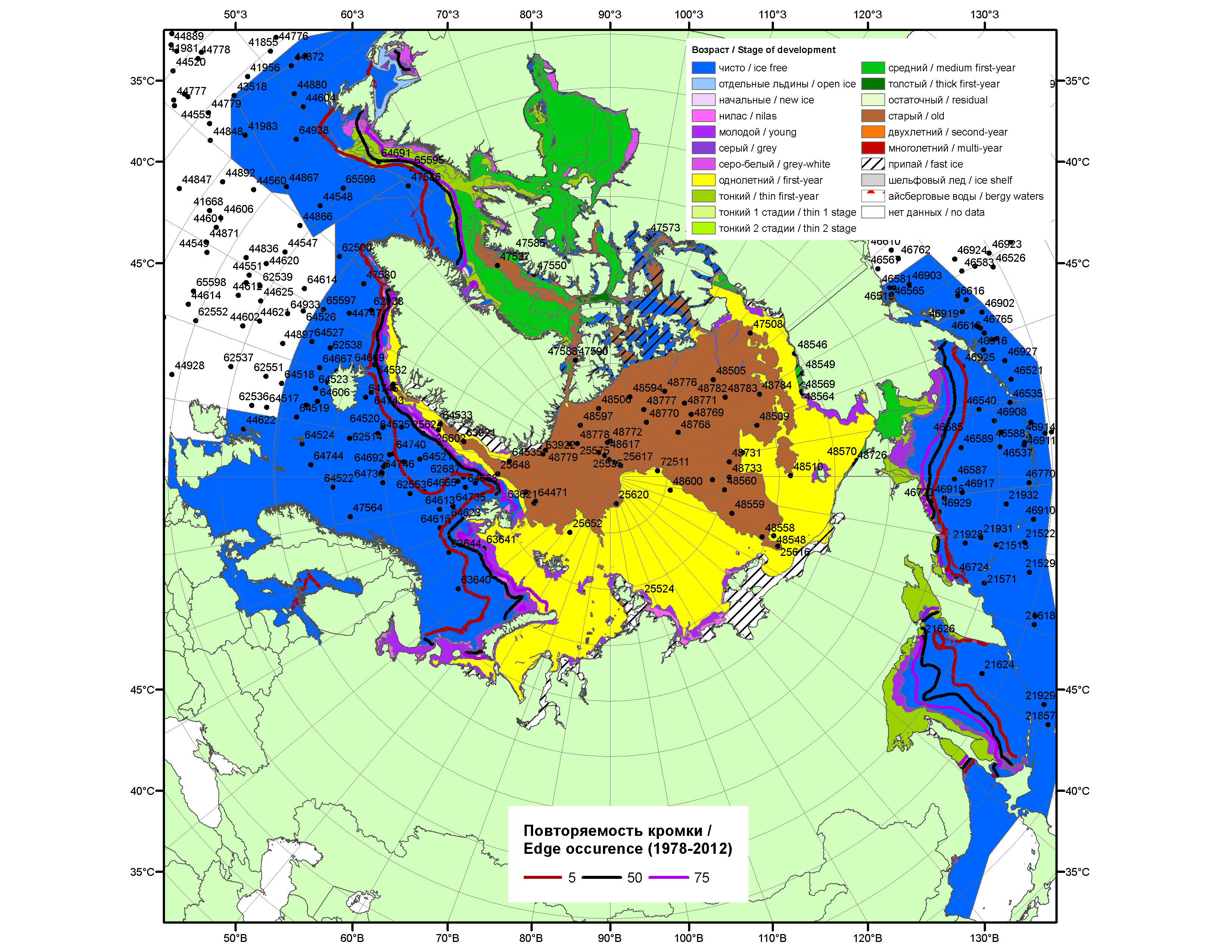 Рисунок 1а – Обзорная ледовая карта СЛО за 19.01.2015-27.01.2015 г. на основе ледового анализа ААНИИ (27.01), Национального ледового центра США (Берингово море, 22.01), Канадской ледовой службы (19.01), положение метеорологический дрейфующих буев IABP и Argos на 27.01.2015T1200+00 и повторяемость кромки за 21-25.01 за период 1978-2012 гг. по наблюдениям SSMR-SSM/I-SSMIS (алгоритм NASATEAM).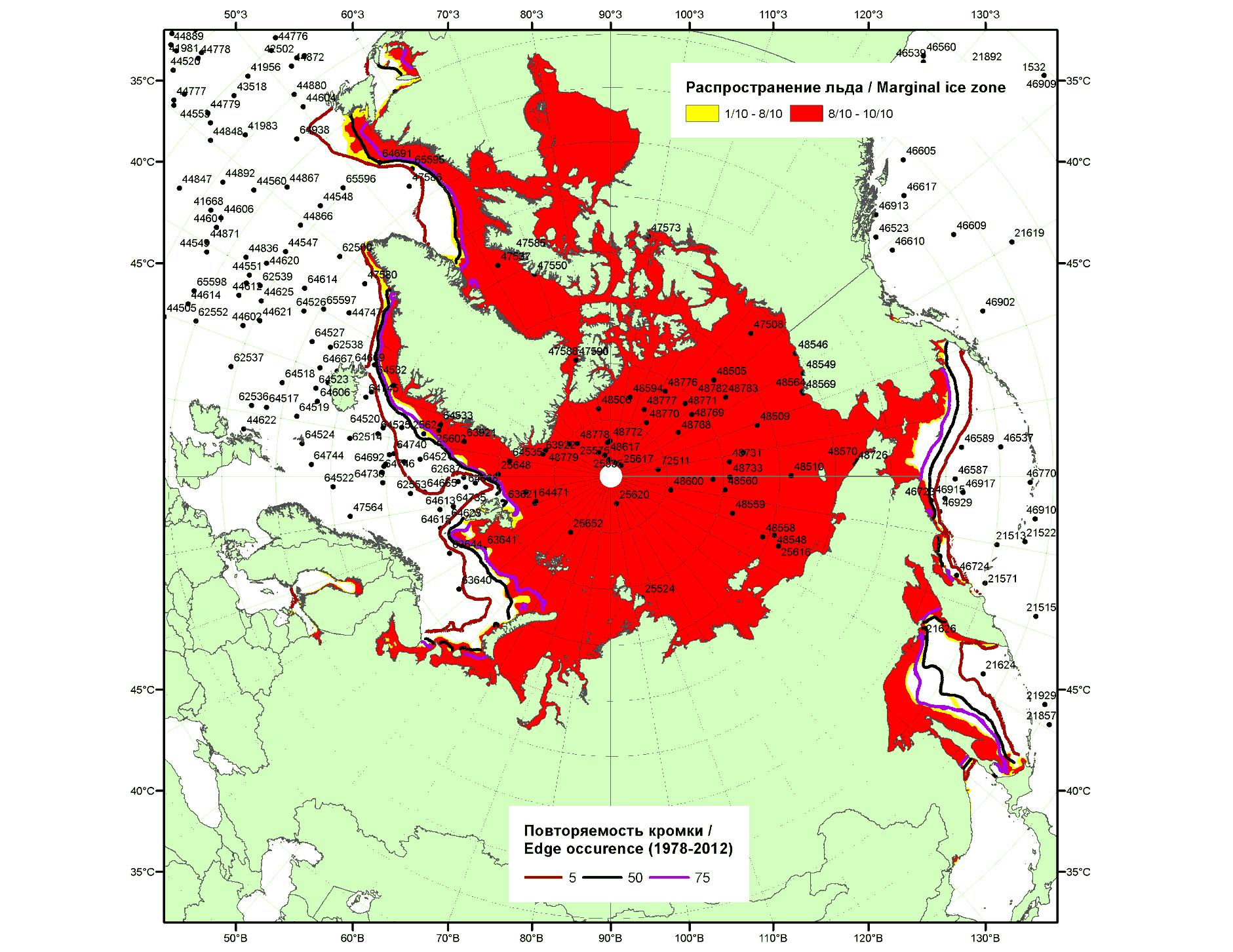 Рисунок 1б – Положение кромки льда и зон разреженных (<8/10) и сплоченных (≥8/10) льдов  СЛО за 26.01.2015 г. на основе ледового анализа Национального Ледового Центра США, положение метеорологический дрейфующих буев IABP и Argos на 27.01.2015T1200+00 и повторяемость кромки за 26-31.01 за период 1979-2012 гг. по наблюдениям SSMR-SSM/I-SSMIS (алгоритм NASATEAM)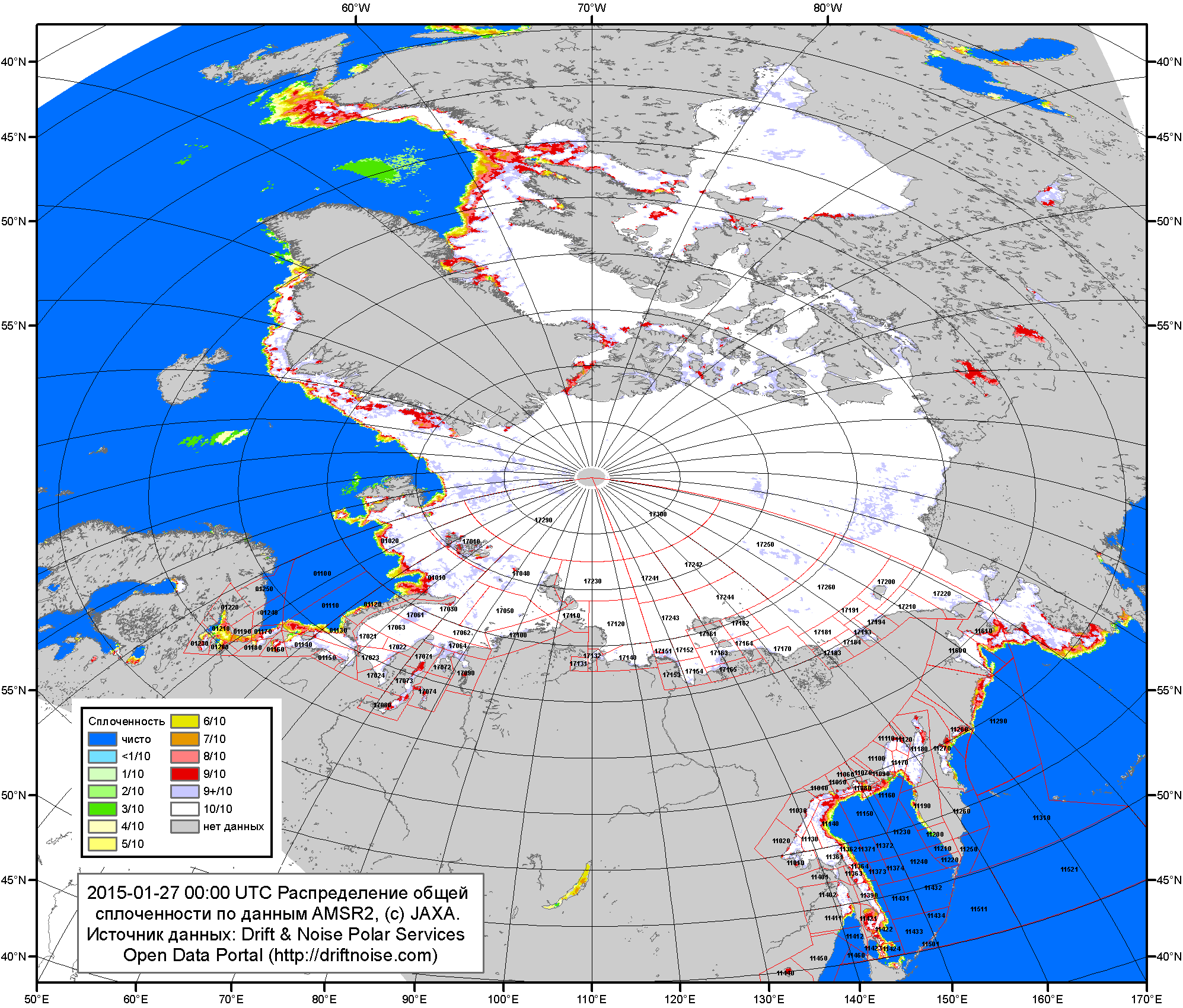 Рисунок 2a – Общая сплоченность морского льда СЛО и субарктических морей по данным AMSR2 на 27.01.2015 00:00UTC и  границы районов ГМССБ МЕТЗОН XIII, XX и XXI.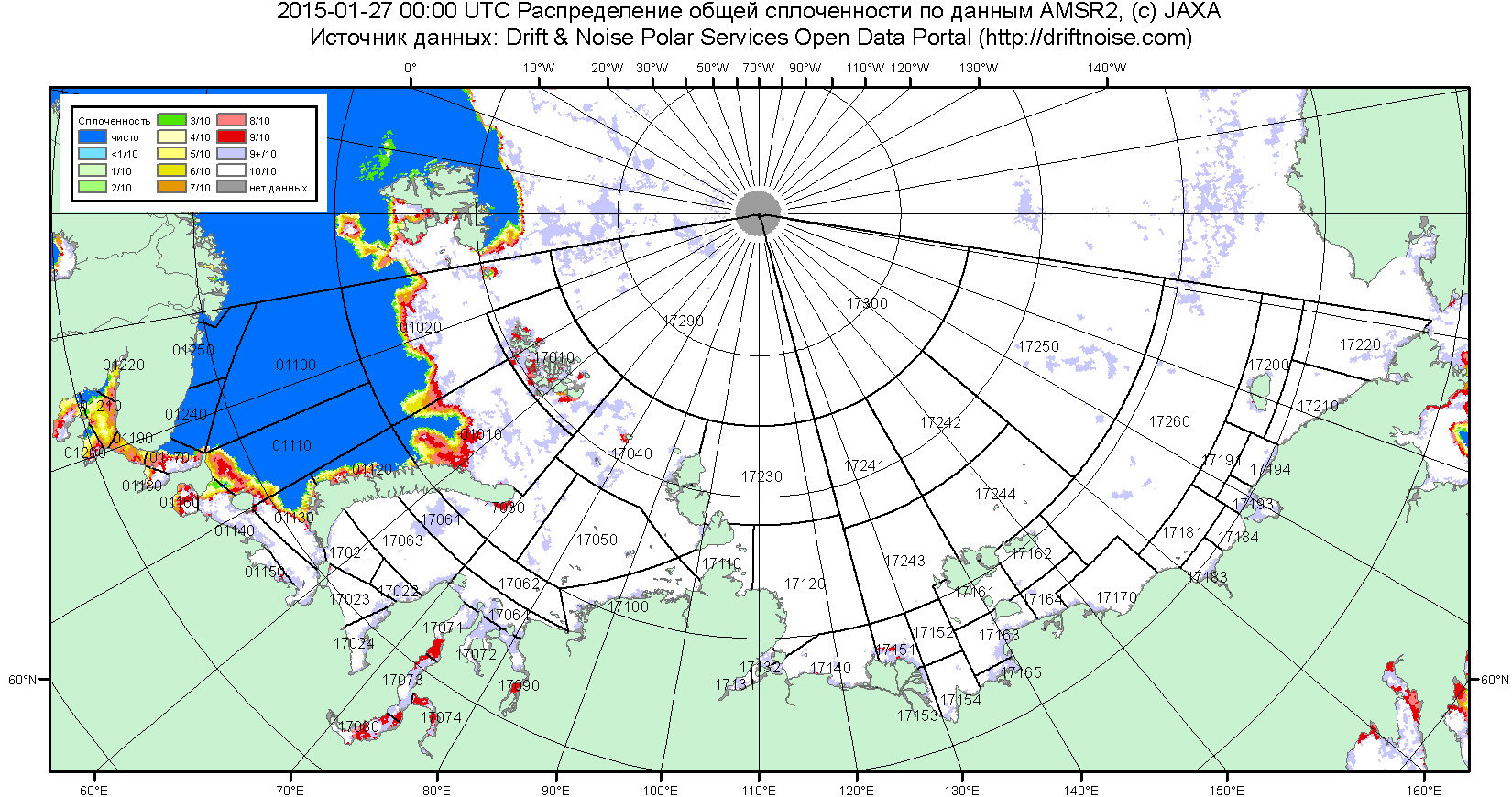 Рисунок 2б – Общая сплоченность морского льда морей СМП по данным AMSR2 на 27.01.2015 00:00UTC и  границы районов ГМССБ МЕТЗОН XX и XXI.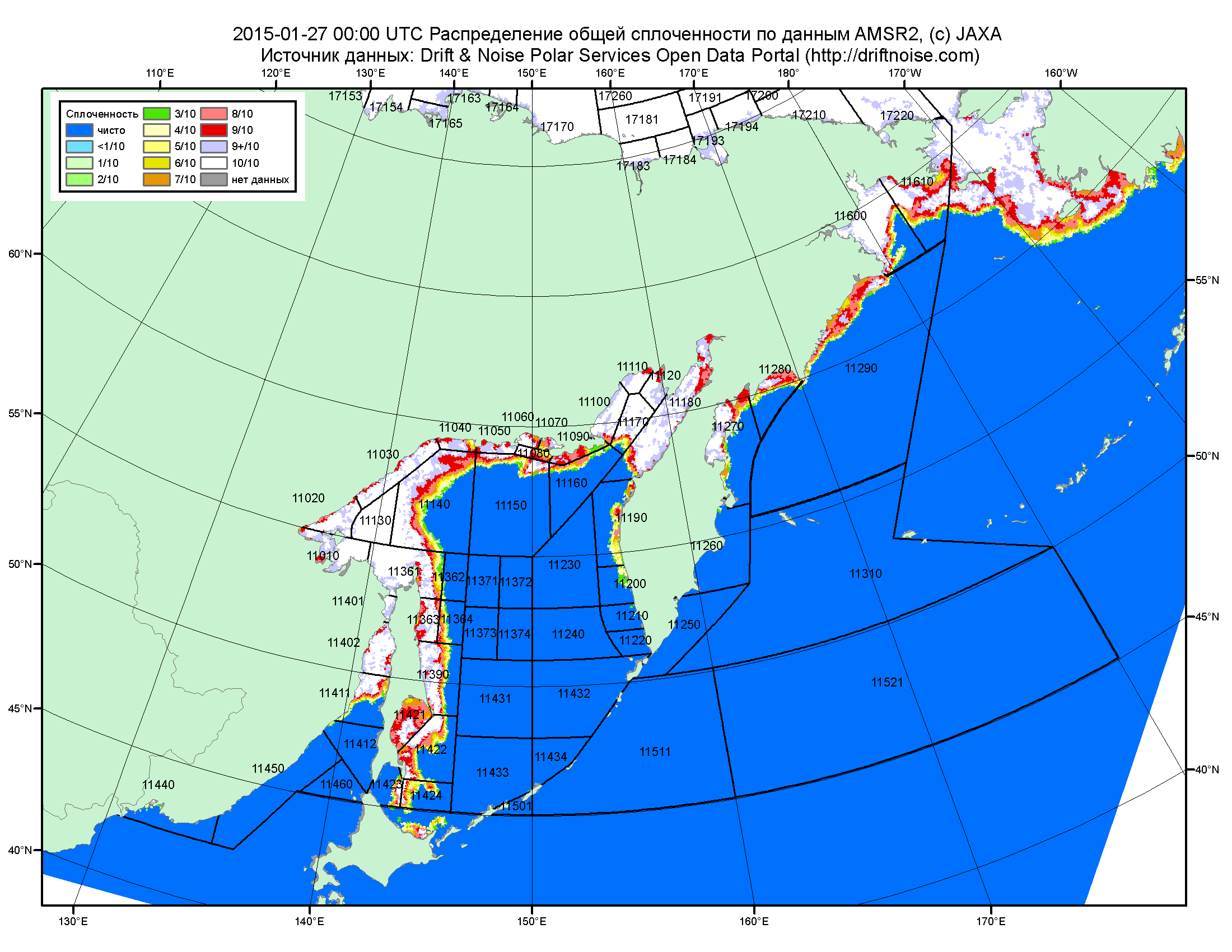 Рисунок 2в – Общая сплоченность морского льда дальневосточных морей по данным AMSR2 на 27.01.2015 00:00UTC и границы районов ГМССБ МЕТЗОНЫ XIII.Рисунок 3 – Обзорная ледовая карта СЛО за 19.01.2015 - 27.01.2015 г. и аналогичные периоды 2007-2014 гг. на основе ледового анализа ААНИИ, Канадской ледовой службы и Национального ледового центра США.Рисунок 4 – Поля распределения средневзвешенной толщины льда на основе совместной модели морского льда – океана ACNFS (HYCOM/NCODA/CICE) 27 января 2015 - 2011 гг. Таблица 1 – Динамика изменения значений ледовитости по сравнению с предыдущей неделей для морей Северной полярной области за 19 – 25 января 2015 г. по данным наблюдений SSMR-SSM/I-SSMIS-AMSR2Таблица 2 - Медианные значения ледовитости для Северной полярной области ,3-х меридиональных секторов и моря СМП за текущие 30 и 7-дневные интервалы и её аномалии от 2010-2014 гг. и интервалов 2005-2015 гг. и 1978-2015 гг. по данным наблюдений SSMR-SSM/I-SSMIS-AMSR2, алгоритмы NASATEAM/BOOTSTRAPСеверная полярная областьСектор 45°W-95°E (Гренландское - Карское моря)Сектор 95°E-170°W (моря Лаптевых - Чукотское, Берингово, Охотское)Сектор 170°W-45°W (море Бофорта и Канадская Арктика)Моря СМП (моря Карское-Чукотское)Таблица 3 – Экстремальные и средние значения ледовитости для Северной полярной области, 3 меридиональных секторов и моря СМП за текущий 7-дневный интервал по данным наблюдений SSMR-SSM/I-SSMIS-AMSR2, алгоритмы NASATEAM/BOOTSTRAP Северная полярная областьСектор 45°W-95°E (Гренландское - Карское моря)Сектор 95°E-170°W (моря Лаптевых - Чукотское, Берингово, Охотское)Сектор 170°W-45°W (море Бофорта и Канадская Арктика)Моря СМП (моря Карское-Чукотское)Рисунок 5 – Ежедневные оценки сезонного хода ледовитости для Северной Полярной Области и трех меридиональных секторов за период 26.10.1978 - 25.01.2015 по годам на основе расчетов по данным SSMR-SSM/I-SSMIS-AMSR2, алгоритмы NASATEAM/BOOTSTRAP: а) Северная полярная область, б) сектор 45°W-95°E (Гренландское – Карское моря), в) сектор 95°E-170°W (моря Лаптевых – Чукотское и Берингово, Охотское), г) сектор 170°W-45°W (море Бофорта и Канадская Арктика), д) Северный морской путь (Карское - Чукотское моря).Рисунок 6 – Медианные распределения сплоченности льда за текущие 7 и 30-дневные промежутки и её разности относительно медианного распределения за те же месяца за периоды 1979-2015 (центр) и 2005-2015 гг. (справа) на основе расчетов по данным SSMR-SSM/I-SSMIS-AMSR2, алгоритмы NASATEAM/BOOTSTRAP.Южный океан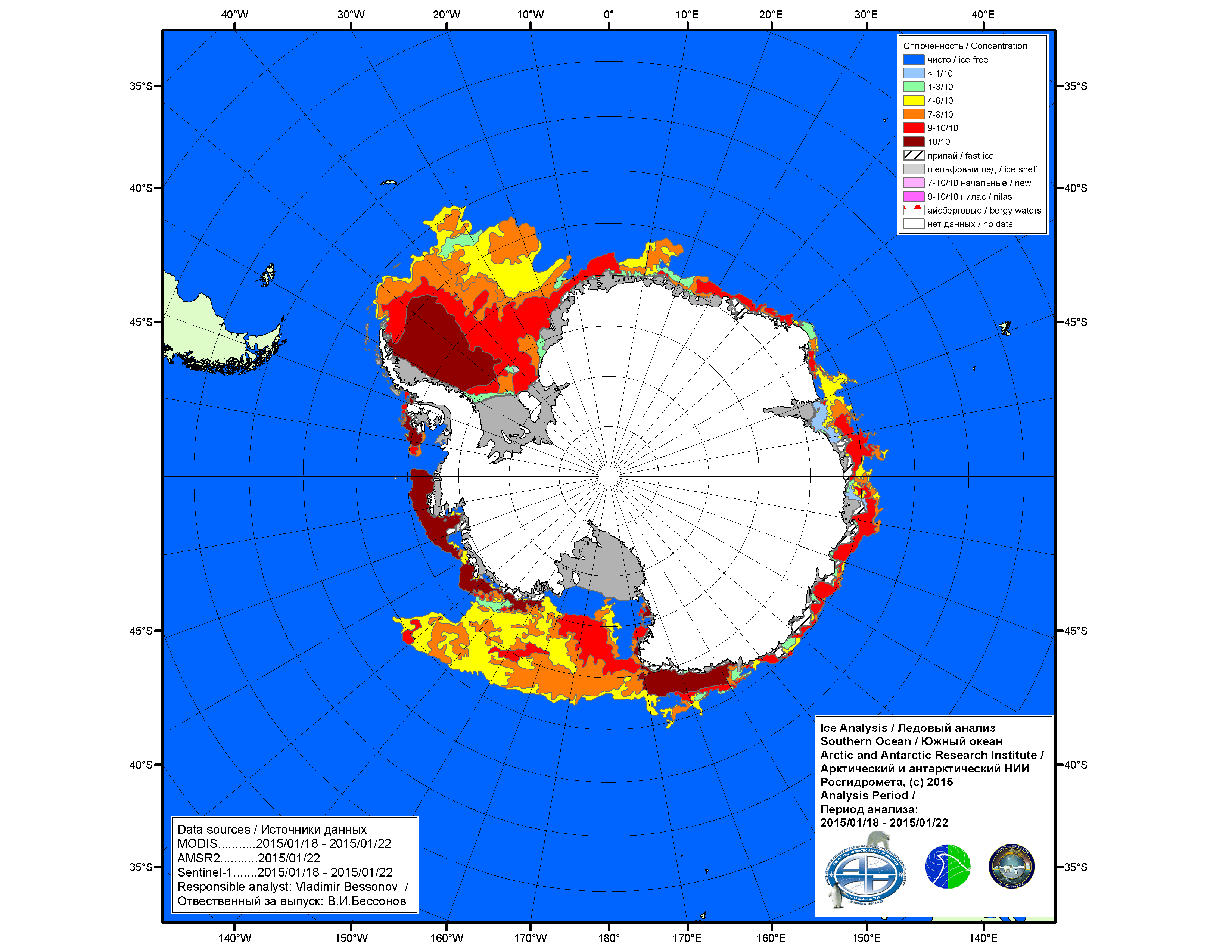 Рисунок 7а – Ледовая карта ААНИИ Южного океана за 22.01.2015.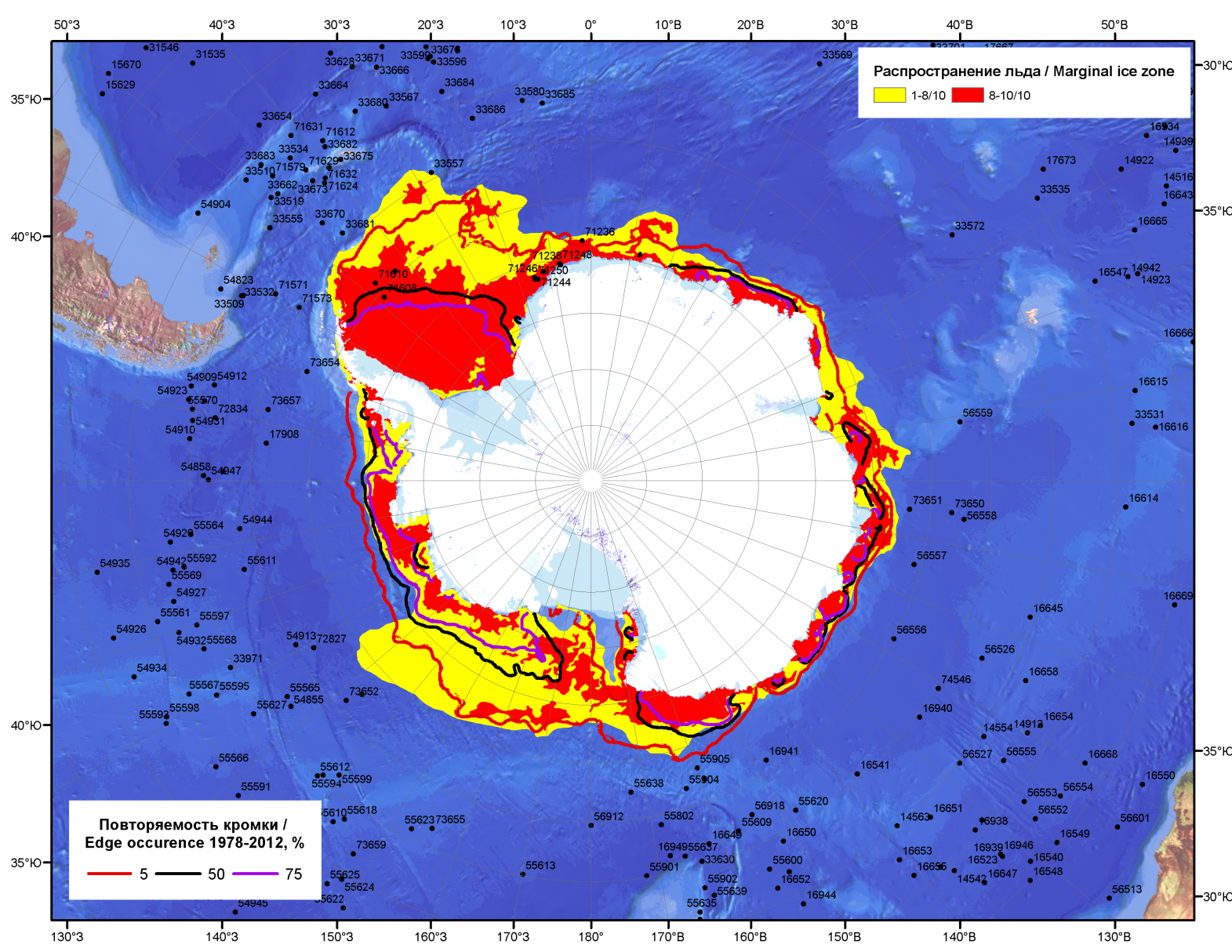 Рисунок 7б – Положение кромки льда и зон разреженных (<8/10) и сплоченных (≥8/10) льдов Южного океана за 26.01.2015 г. на основе ледового анализа Национального Ледового Центра США, положение метеорологический дрейфующих буев IABP и Argos на 27.01.2015T1200+00 и повторяемость кромки за 26-31.01 за период 1979-2012 гг. по наблюдениям SSMR-SSM/I-SSMIS (алгоритм NASATEAM)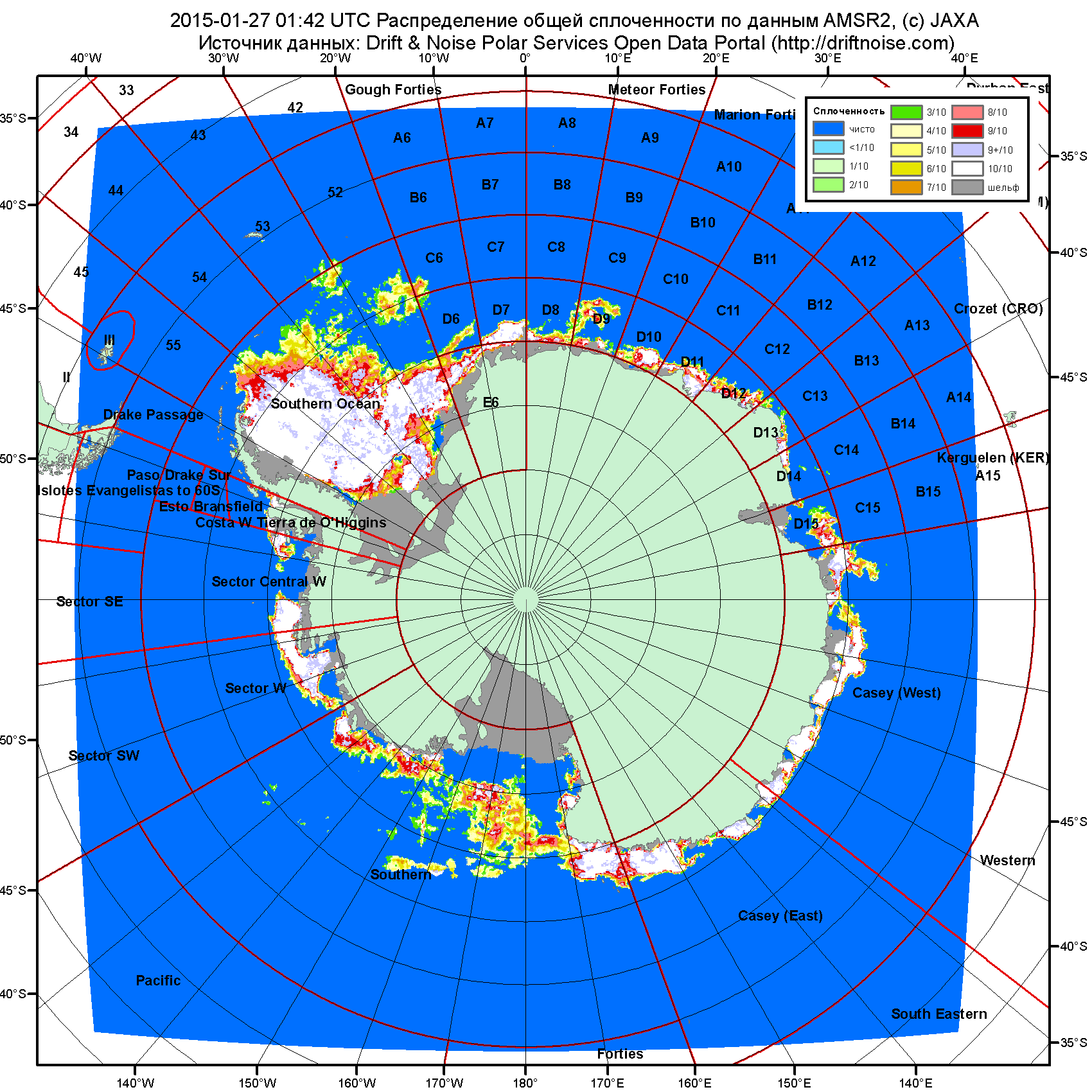 Рисунок 7в – Общая сплоченность морского льда Южного океана по данным AMSR2 на 27.01.2015 01:42UTC и  границы районов ГМССБ МЕТЗОН VI, VII, X, XIV и XV.Рисунок 8 – Ежедневные оценки сезонного хода ледовитости Южного Океана и меридиональных секторов за период 26.10.1978 – 25.01.2015 по годам на основе расчетов по данным SSMR-SSM/I-SSMIS-AMSR2, алгоритм NASATEAM/BOOTSTRAP: а) Южный Океан, б) Атлантический сектор (60°W-30°E, море Уэдделла), в) Индоокеанский сектор (30°E-150°E, моря Космонавтов, Содружества, Моусона), г) Тихоокеанский сектор (150°E-60°W, моря Росса, Беллинсгаузена) Рисунок 9 – Медианные распределения общей сплоченности льда за текущие 7 и 30-дневные промежутки (слева) и её разности относительно медианного распределения за тот же месяц за периоды 1978-2015 (центр) и 2005-2015 гг. (справа) на основе расчетов по данным SSMR-SSM/I-SSMIS-AMSR2, алгоритм NASATEAM/BOOTSTRAPТаблица 4 – Динамика изменения значений ледовитости по сравнению с предыдущей неделей для морей Южного океана за 19 – 25 января 2015 г. по данным наблюдений SSMR-SSM/I-SSMISТаблица 5 - Медианные значения ледовитости для Южного океана и 3 меридиональных секторов за текущие 30 и 7-дневные интервалы и её аномалии от 2010-2014 гг. и интервалов 2005-2015 гг. и 1978-2015 гг. по данным наблюдений SSMR-SSM/I-SSMIS-AMSR2, алгоритм NASATEAM/BOOTSTRAPЮжный ОкеанАтлантический сектор (60°W-30°E, море Уэдделла)Индоокеанский сектор (30°E-150°E, моря Космонавтов, Содружества, Моусона)Тихоокеанский сектор (150°E-60°W, моря Росса, Беллинсгаузена)Таблица 6 – Экстремальные и средние значения ледовитости для Южного океана и 3 меридиональных секторов за текущий 7-дневный интервал по данным наблюдений SSMR-SSM/I-SSMIS-AMSR2, алгоритм NASATEAM/BOOTSTRAPЮжный ОкеанАтлантический сектор (60°W-30°E, море Уэдделла)Индоокеанский сектор (30°E-150°E, моря Космонавтов, Содружества, Моусона)Тихоокеанский сектор (150°E-60°W, моря Росса, Беллинсгаузена)Приложение 1 – Статистические значения ледовитостей по отдельным акваториям Северной Полярной Области и Южного океанаТаблица 7 – Средние, аномалии среднего и экстремальные значения ледовитостей для Северной полярной области и её отдельных акваторий за текущие 7-дневный (неделя) и 30-дневный промежутки времени по данным наблюдений SSMR-SSM/I-SSMIS-AMSR2, алгоритм NASATEAM/BOOTSTRAP за период 1978-2015 гг.19-25.0126.12-25.01Таблица 8 – Средние, аномалии среднего и экстремальные значения ледовитостей для Южного океана и его отдельных акваторий за текущие 7-дневный (неделя) и 30-дневный промежутки времени по данным наблюдений SSMR-SSM/I-SSMIS-AMSR2, алгоритм NASATEAM/BOOTSTRAP за период 1978-2014 гг.19-25.0126.12-25.01Таблица 9 – Динамика изменения значений ледовитости по сравнению с предыдущей неделей для морей Северной полярной области и Южного океана за текущий 7-дневный (неделя) промежуток времени по данным наблюдений SSMIS-AMSR219-25.0119-25.0119-25.0119-25.0119-25.0119-25.0119-25.01Характеристика исходного материала и методика расчетовДля иллюстрации ледовых условий Арктического региона представлены совмещенные региональные карты ААНИИ, ГМЦ России, ледовой службы Германии (BSH), Канадской ледовой службы – КЛС и Национального ледового центра США - НЛЦ. Совмещение карт выполнено путем перекрытия слоев (ААНИИ, слой #1), (региональная карта НЛЦ, слой #1), (ГМЦ России, слой #1), (BSH, слой #1) -> (КЛС, слой #2)  –> (обзорная карта НЛЦ, слой #3). Как результат, карты ААНИИ характеризуют ледовые условия морей Гренландского…Бофорта и Охотского, карты ГМЦ России – Азовского, Каспийского и Белого, карты НЛЦ – Берингова моря, карты BSH – Балтийского карты КЛС - морей Бофорта, Канадского архипелага, Баффина, Девисова пролива, Лабрадор, Св. Лаврентия, а НЛЦ - Арктического Бассейна, Линкольна,  южной части Гренландского моря, а также в летний период – моря Бофорта, Чукотское и Берингово (при этом полный охват карт НЛЦ – вся акватория СЛО и субполярные моря). Для построения совмещенных карт используется архив данных в обменном формате ВМО СИГРИД3 Мирового центра данных по морскому льду (МЦД МЛ). В пределах отдельного срока выборка карт из архива проводилась по критериям близости карт к сроку выпуска карты ААНИИ с максимальным интервалом времени между картами до 7 суток (день недели выпуска карт ААНИИ и ГМЦ России– каждая среда, BSH – каждый понедельник, КЛС – каждый вторник, НЛЦ – 1 раз в 2 недели по вторникам для циркумполярных карт и понедельник – четверг для региональных карт). Для иллюстрации полей толщин льда СЛО использованы ежедневные данные по распределению средневзвешенной толщины льда численной модели ACNFS. Численная модель ACNFS имеет пространственное разрешение 1/12° и является совместной моделью морского льда – океана диагностики и краткосрочного прогнозирования состояния ледяного покрова  всех акваторий Северного полушария севернее 40 с.ш. В модели ACNFS используется ледовый блок CICE (Hunke and Lipscomb, 2008), совмещенный с  моделью океана HYCOM (Metzger et al., 2008, 2010). Атмосферный форсинг включает поля приземных метеопараметров и радиационного баланса поверхности. Исходная ледовая информация, используемая для расчетов по модели, включают данные альтиметра, ТПО, сплоченность, профиля температуры и солёности воды.Для иллюстрации ледовых условий Южного океана, а также Северной Полярной области за последние сутки используются ежедневные циркумполярные ледовые информационные продукты НЛЦ США по оценке расположения кромки льда и ледяных массивов - MIZ (Marginal Ice Zone). Для цветовой окраски карт использован стандарт ВМО (WMO/Td. 1215) для зимнего (по возрасту) и летнего (по общей сплоченности) периодов. Следует также отметить, что в зонах стыковки карт ААНИИ, ГМЦ России, КЛС и НЛЦ наблюдается определенная несогласованность границ и характеристик ледовых зон вследствие ряда различий в ледовых информационных системах подготавливающих служб (карты для Балтийского моря представлены только BSH или ААНИИ). Однако, данная несогласованность несущественна для целей интерпретации ледовых условий в рамках настоящего обзора. Для получения оценок ледовитости (extent) и приведенной ледовитости – площади льда (area) отдельных секторов, морей, частей морей Северной полярной области и Южного океана и климатического положения кромок заданной повторяемости на основе данных спутниковых систем пассивного микроволнового зондирования SSMR-SSM/I-SSMIS-AMSR2 в МЦД МЛ ААНИИ принята следующая технология расчетов:источник данных – архивные (Cavalieri et al., 2008, Meier et al., 2006) и квазиоперативные (Maslanik and Stroeve, 1999) c задержкой 1-2 дня ежедневные матрицы (поля распределения) оценок общей сплоченности Северной (севернее 45° с.ш.) и Южной (южнее 50° с.ш.) Полярных областей на основе обработанных по алгоритму NASATEAM данных многоканальных микроволновых радиометров SSMR-SSM/I-SSMIS ИСЗ NIMBUS-7 и DMSP за период с 26.10.1978 г. по настоящий момент времени, копируемые с сервера НЦДСЛ;источник данных – ежедневные матрицы (поля распределения) оценок общей сплоченности Северной и Южной полярной областей на основе обработанных по алгоритму Bootstrap данных многоканального микроволнового радиометра AMSR2 ИСЗ GCOM-W1(SHIZUKU) за период с 01.07.2012 г. по настоящий момент времени, предоставленные Японским космическим агентством (provided by JAXA);область расчета – Северная и Южная Полярные области и их регионы с использованием масок океан/суша НЦДСЛ (http://nsidc.org/data/polar_stereo/tools_masks.html);границы используемых масок расчета отдельных меридиональных секторов, морей, частей морей Северной полярной области и Южного океана представлены на рисунках П1 – П2, не совпадают с используемыми в НЦДСЛ масками для отдельных акваторий Мирового океана и основаны на номенклатуре ААНИИ для морей Евразийского шельфа (Гренландское - Чукотское), Атласе Северного ледовитого океана (1980) и Атласе океанов (1980) издательства ГУНИО МО.вычислительные особенности расчета – авторское программное обеспечение ААНИИ с сохранением точности расчетов и оценке статистических параметров по гистограмме распределения и свободно-распространяемое программное обеспечение GDAL для векторизации полей климатических параметров;Исходная информация в формате ВМО СИГРИ3 доступна на сервере МЦД МЛ по адресам http://wdc.aari.ru/datasets/d0004 (карты ААНИИ), http://wdc.aari.ru/datasets/d0031 (карты КЛС), http://wdc.aari.ru/datasets/d0032 (карты НЛЦ), ), http://wdc.aari.ru/datasets/d0033  (карты ГМЦ России) и ), http://wdc.aari.ru/datasets/d0035 (карты BSH).   В графическом формате PNG совмещенные карты ААНИИ-КЛС-НЛЦ доступны по адресу http://wdc.aari.ru/datasets/d0040. Результаты расчетов ледовитости Северной, Южной полярных областей, их отдельных меридиональных секторов, морей и частей морей доступны на сервере МЦД МЛ ААНИИ в каталогах соответственно http://wdc.aari.ru/datasets/ssmi/data/north/extent/ и http://wdc.aari.ru/datasets/ssmi/data/south/extent/.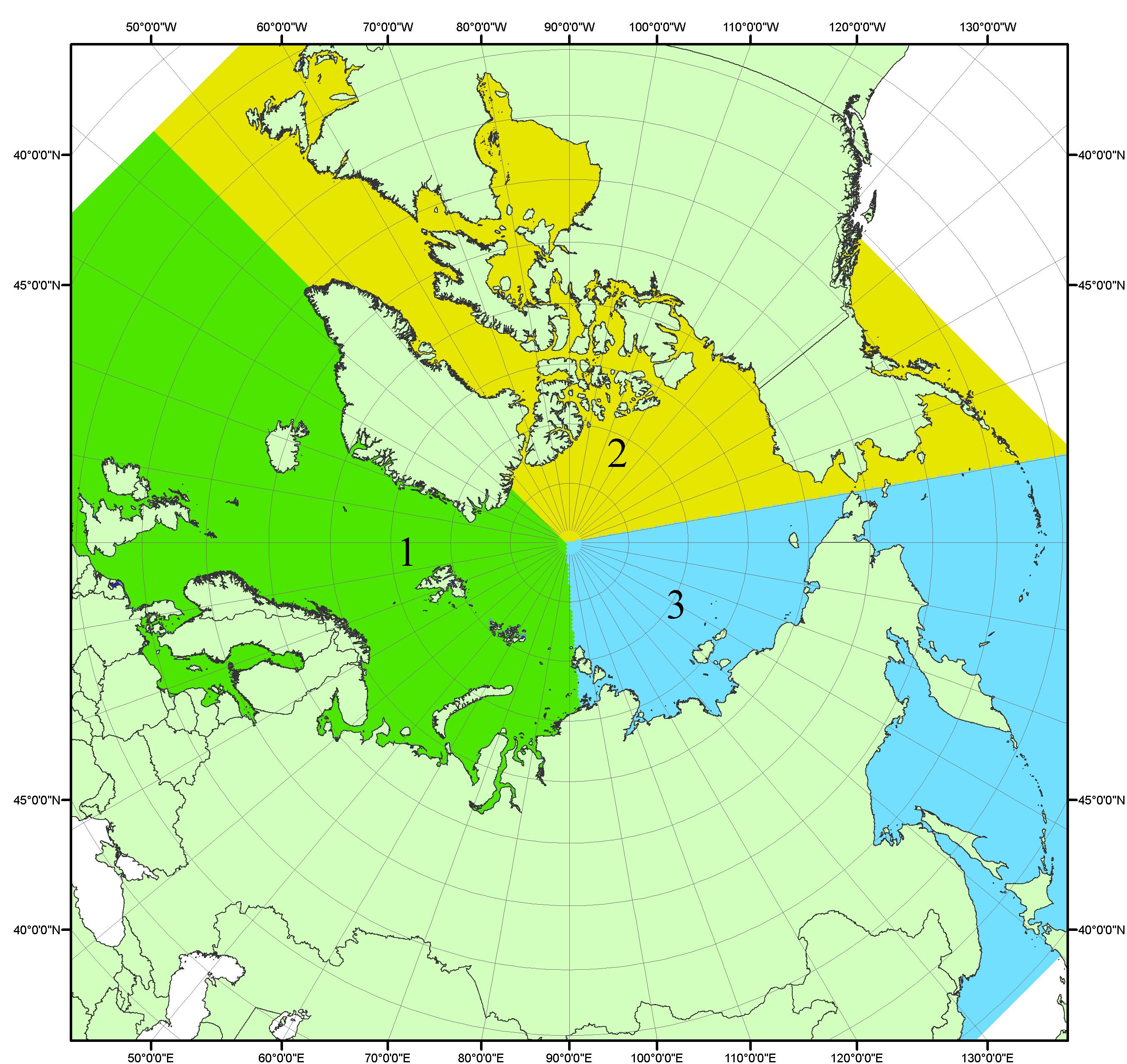 Рисунок П1 – Секторальное деление северной полярной области. 1 - Сектор 45°W-95°E (Гренландское - Карское моря); 2 - Сектор 170°W-45°W (море Бофорта и Канадская Арктика); 3 - Сектор 95°E-170°W (моря Лаптевых - Чукотское, Берингово, Охотское, Японское)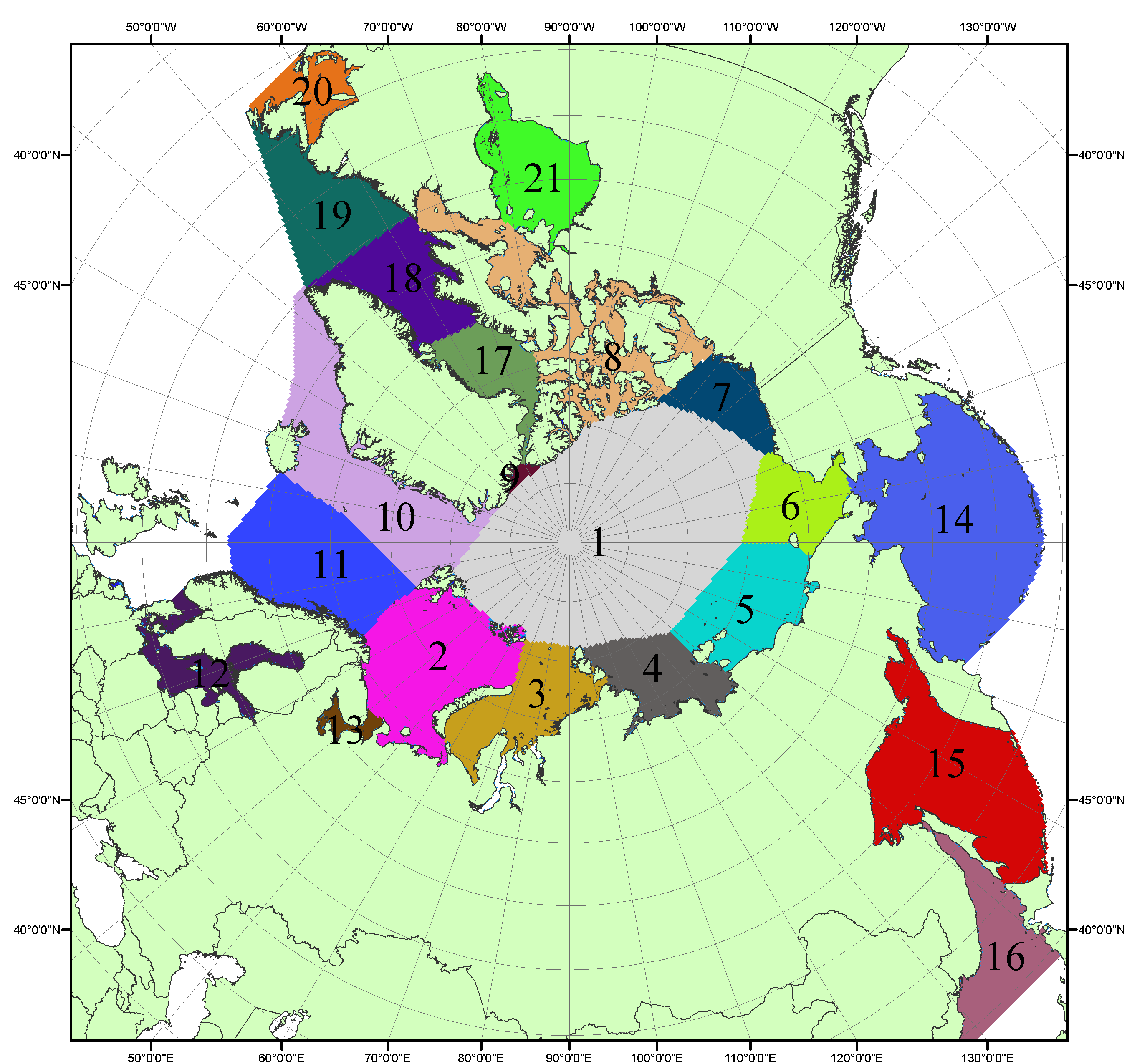 Рисунок П2 – Моря северной полярной области. 1 – Арктический бассейн; 2- Баренцево море; 3 – Карское море; 4 – море Лаптевых; 5 - Восточно-Сибирское море; 6 – Чукотское море; 7 – море Бофорта; 8 – Канадский архипелаг; 9 – море Линкольна; 10 – Гренландское море; 11 – Норвежское море; 12 – Балтийское море; 13 – Белое море; 14 – Берингово море; 15 – Охотское море; 16 – Японское море; 17 – море Баффина; 18 – Дейвисов пролив; 19 – море Лабрадор; 20 – залив Святого Лаврентия; 21 – Гудзонов залив.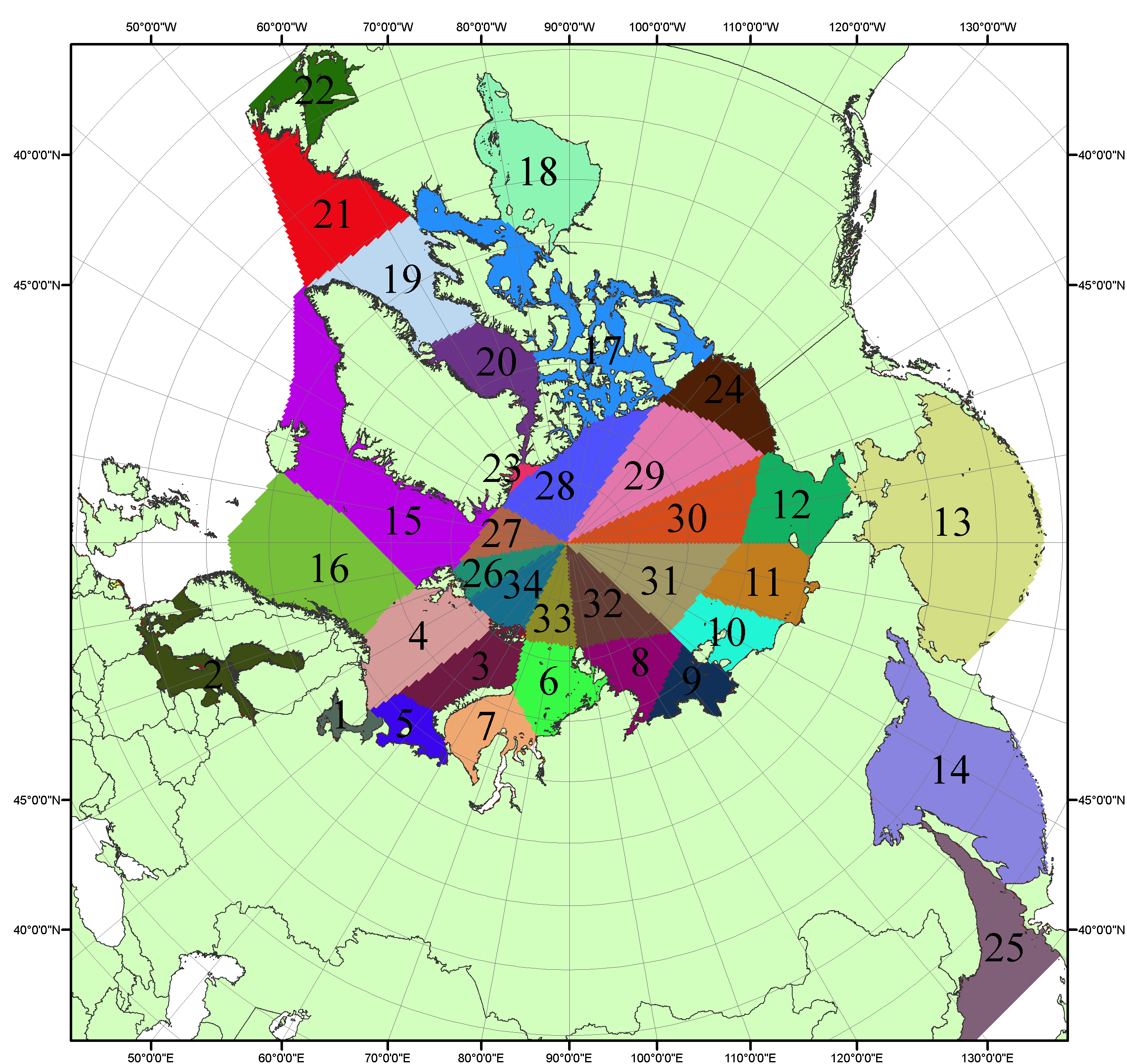 Рисунок П3 – Сектора и моря северной полярной области. 1 - Белое море; 2- Балтийское море; 3 – Баренцево море (СВ); 4 – Баренцево море (З); 5 - Баренцево море (ЮВ); 6 – Карское море (СВ); 7 – Карское море (ЮЗ); 8 – море Лаптевых (В); 9 – море Лаптевых (З); 10 – Восточно-Сибирское море (З); 11 – Восточно-Сибирское море (В); 12 –Чукотское море; 13 –Берингово море; 14 – Охотское море; 15 –Гренландское море; 16 – Норвежское море; 17 – Канадский архипелаг; 18 – Гудзонов залив; 19 – Дейвисов пролив; 20 - море Баффина; 21 – море Лабрадор; 22 - залив Святого Лаврентия; 23 - море Линкольна; 24 - море Бофорта; 25 - Японское море; 26 - сектор АО (30°з.д. – 10°в.д.); 27 – сектор АО (10°в.д. – 30°в.д.); 28 - сектор АО (30°в.д. – 65°в.д.); 29 - сектор АО (65°в.д. – 96°в.д.);30 - сектор АО (96°в.д. – 140°в.д.);31 - сектор АО (140°в.д. – 180°в.д.); 32 - сектор АО (180°в.д. – 156°з.д.); 33 - сектор АО (156°з.д. – 123°з.д.); 34 - сектор АО (123°з.д. – 30°з.д.).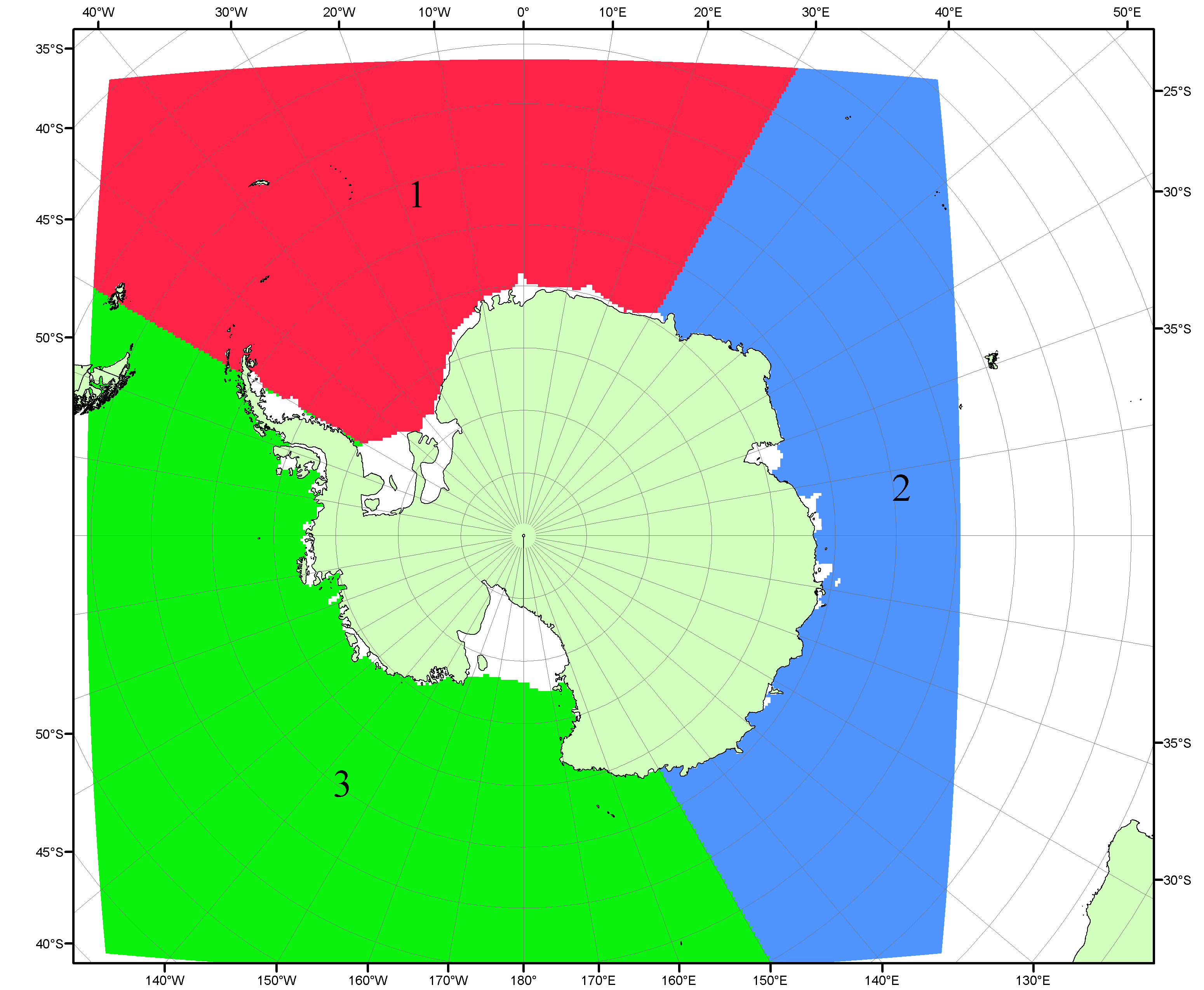 Рисунок П4 – Секторальное деление Южного океана. 1 - Атлантический сектор (60°W-30°E, море Уэдделла); 2 - Индоокеанский сектор (30°E-150°E, моря Космонавтов, Содружества, Моусона); 3 - Тихоокеанский сектор (150°E-60°W, моря Росса, Беллинсгаузена)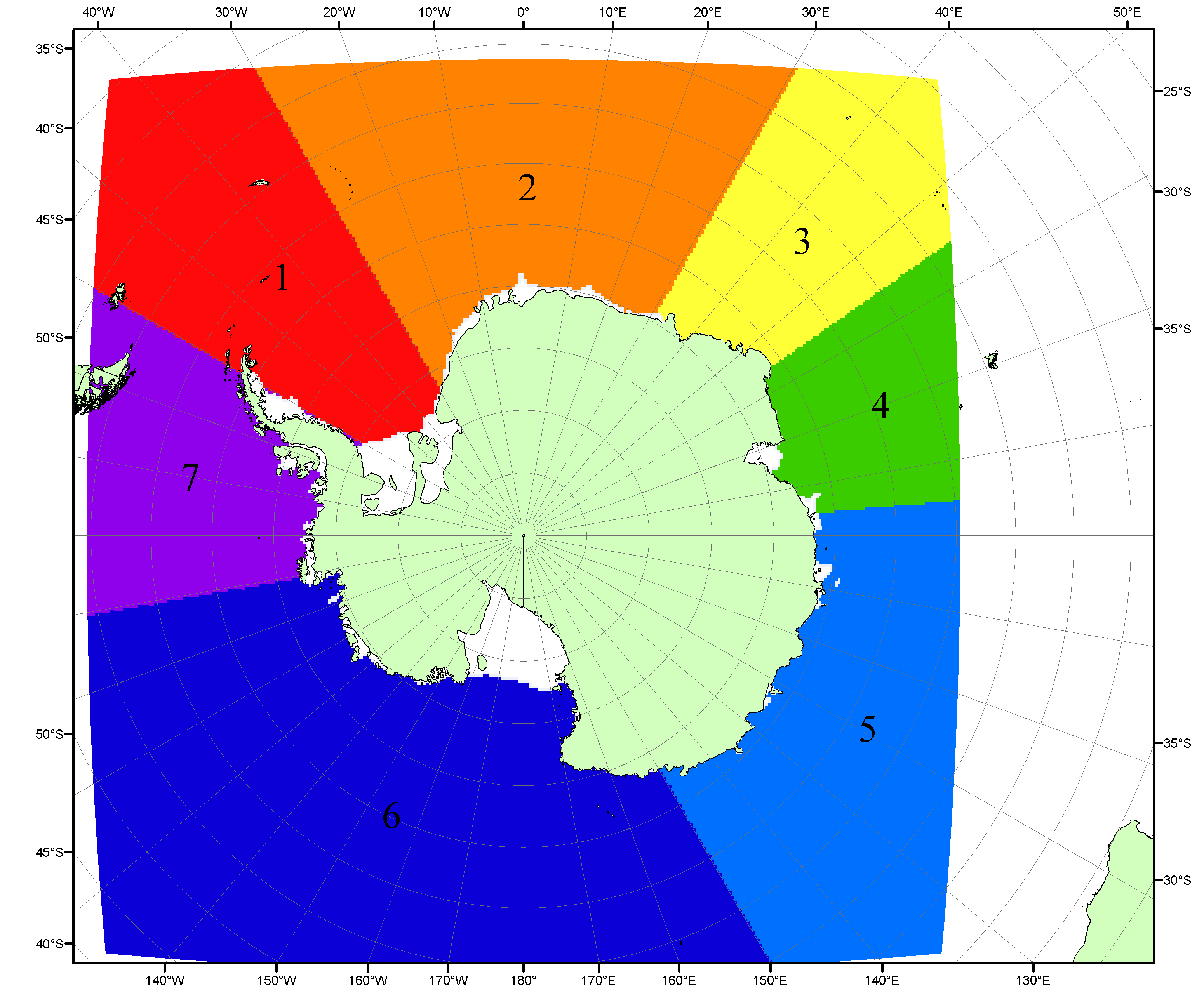 Рисунок П5 – Моря Южного океана. 1 – Западная часть моря Уэдделла; 2- Восточная часть моря Уэдделла; 3 – Море Космонавтов; 4 – море Содружества; 5 – море Моусона; 6 – море Росса; 7 – Море Беллинсгаузена.Список источников1. Атлас океанов. Северный Ледовитый океан. – 1980. М: Изд. ГУНИО МО СССР ВМФ – 184 с.2. Атлас океанов. Термины. Понятия. Справочные таблицы. - Изд. ВМФ МО СССР.-1980.3. Границы океанов и морей. – 1960. Л.: Изд. ГУНИО ВМФ. – 51 с.4. Andersen, S., R. Tonboe, L. Kaleschke, G. Heygster, and L. T. Pedersen, Intercomparison of passive microwave sea ice concentration retrievals over the high-concentration Arctic sea ice.// J. Geophys. Res. – 2007. – Vol. 112. C08004, doi:10.1029/2006JC003543.5. Cavalieri, D., C. Parkinson, P. Gloersen, and H. J. Zwally. 1996, updated 2008. Sea Ice Concentrations from Nimbus-7 SMMR and DMSP SSM/I Passive Microwave Data, [1978.10.26 – 2007.12.31]. Boulder, Colorado USA: National Snow and Ice Data Center. Digital media.6. Meier, W., F. Fetterer, K. Knowles, M. Savoie, M. J. Brodzik. 2006, updated quarterly. Sea Ice Concentrations from Nimbus-7 SMMR and DMSP SSM/I Passive Microwave Data, [2008.01.01 – 2008.03.25]. Boulder, Colorado USA: National Snow and Ice Data Center. Digital media.7. Maslanik, J., and J. Stroeve. 1999, updated daily. Near-Real-Time DMSP SSM/I-SSMIS Daily Polar Gridded Sea Ice Concentrations, [2008.03.26 – present moment]. Boulder, Colorado USA: National Snow and Ice Data Center. Digital media.8. Ice Chart Colour Code Standard. - JCOMM Technical Report Series No. 24, 2004, WMO/TD-No.1215. (http://jcomm.info/index.php?option=com_oe&task=viewDocumentRecord&docID=4914)9. JAXA GCOM-W1 ("SHIZUKU") Data Providing Service - http://gcom-w1.jaxa.jp/index.html 10. ACNFS on Internet - http://www7320.nrlssc.navy.mil/hycomARC 11. Posey, P.G., E.J. Metzger, A.J. Wallcraft, O.M Smedstad and M.W. Phelps, 2010: Validation of the 1/12° Arctic Cap Nowcast/Forecast System (ACNFS). Naval Report NRL/MR/7320-10-9287, Stennis Space Center, MS.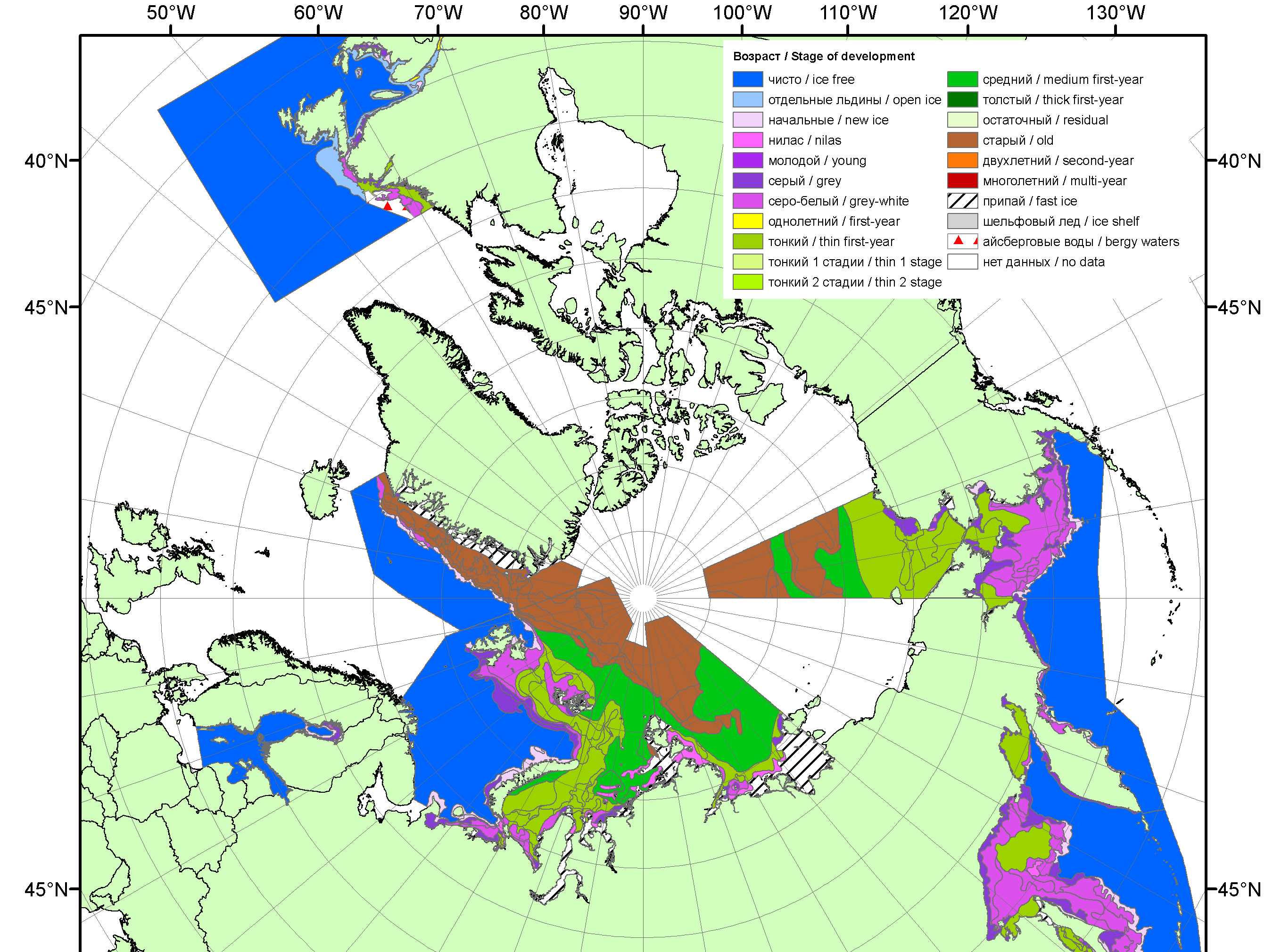 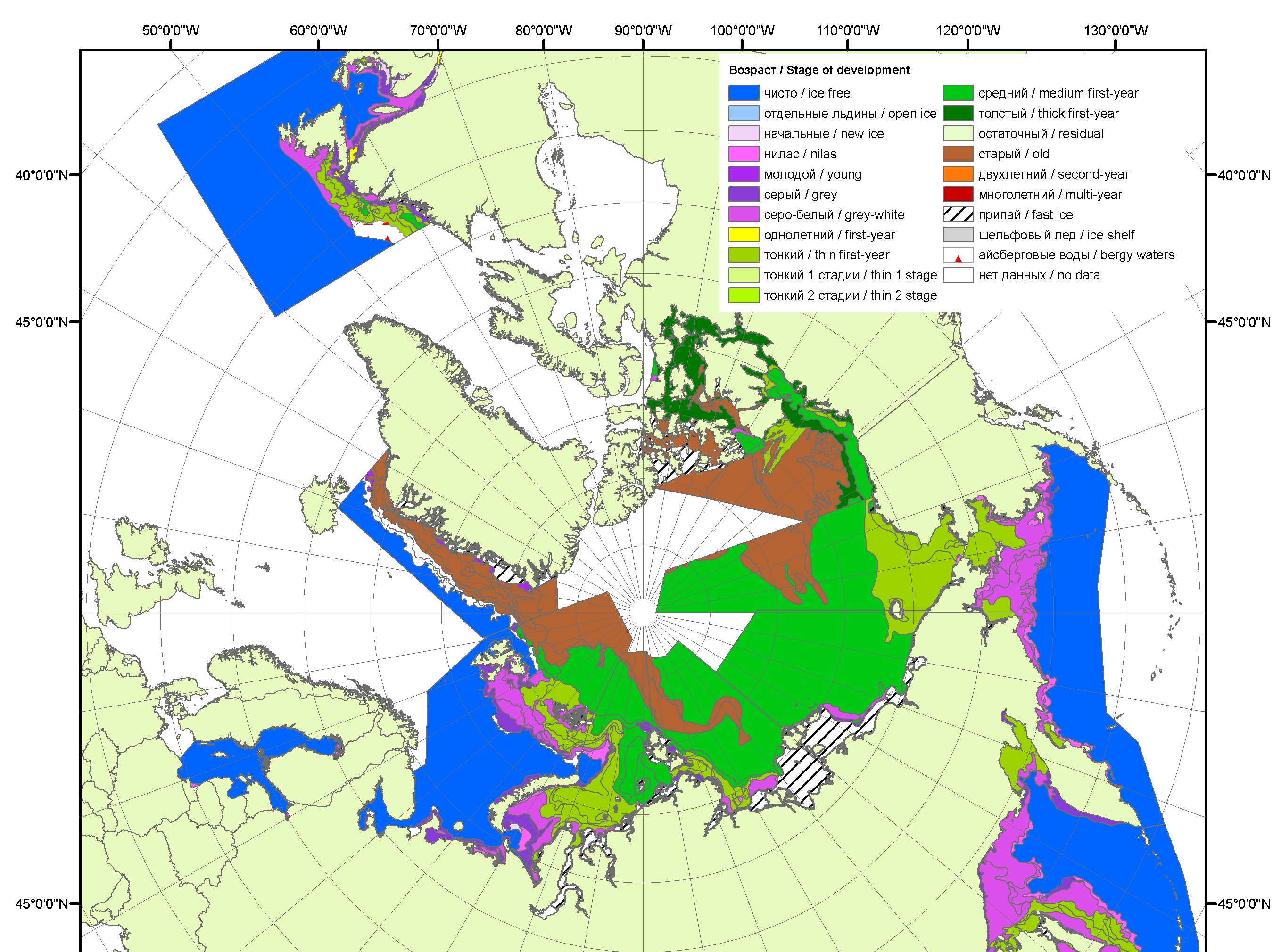 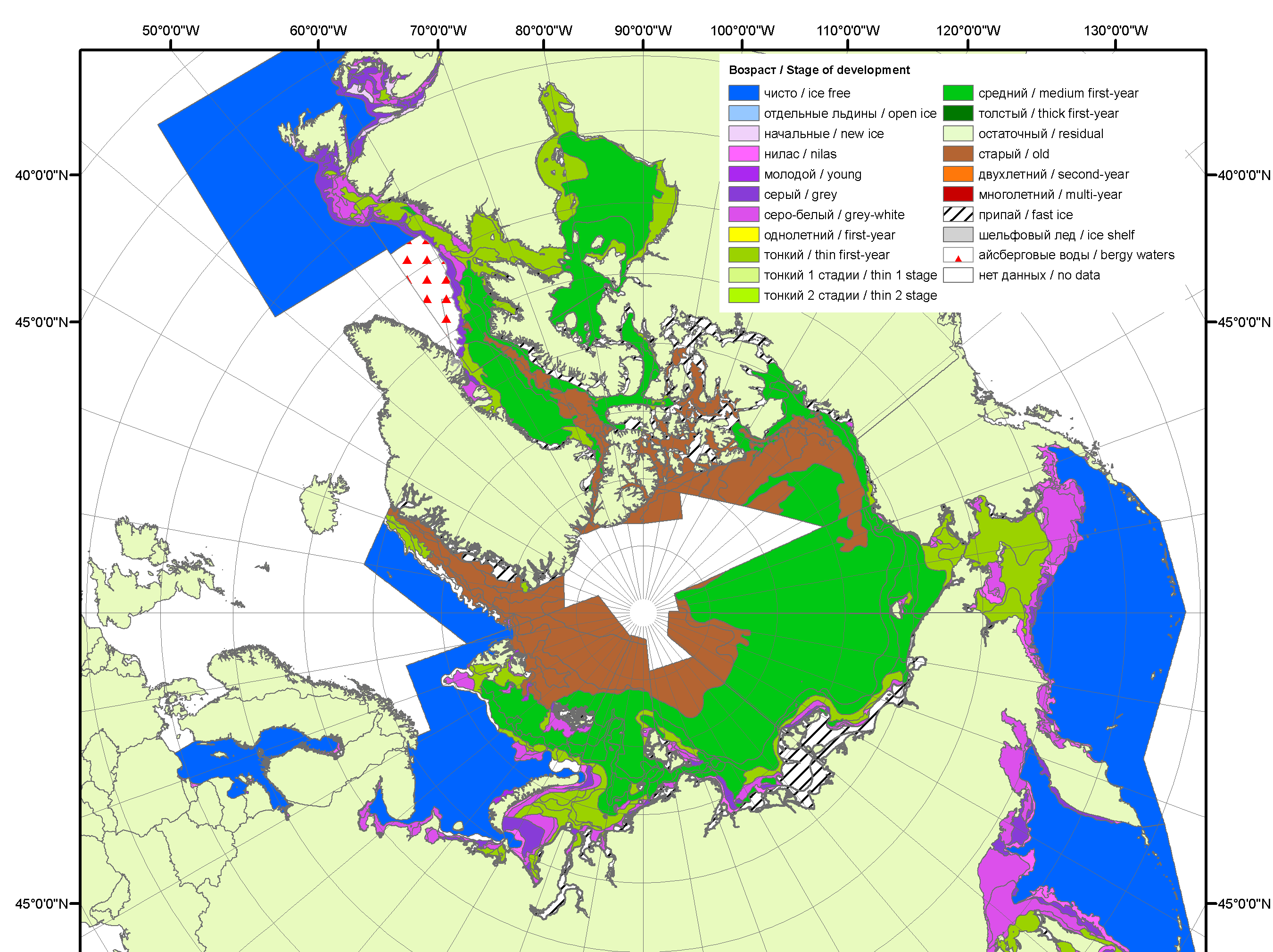 200720082009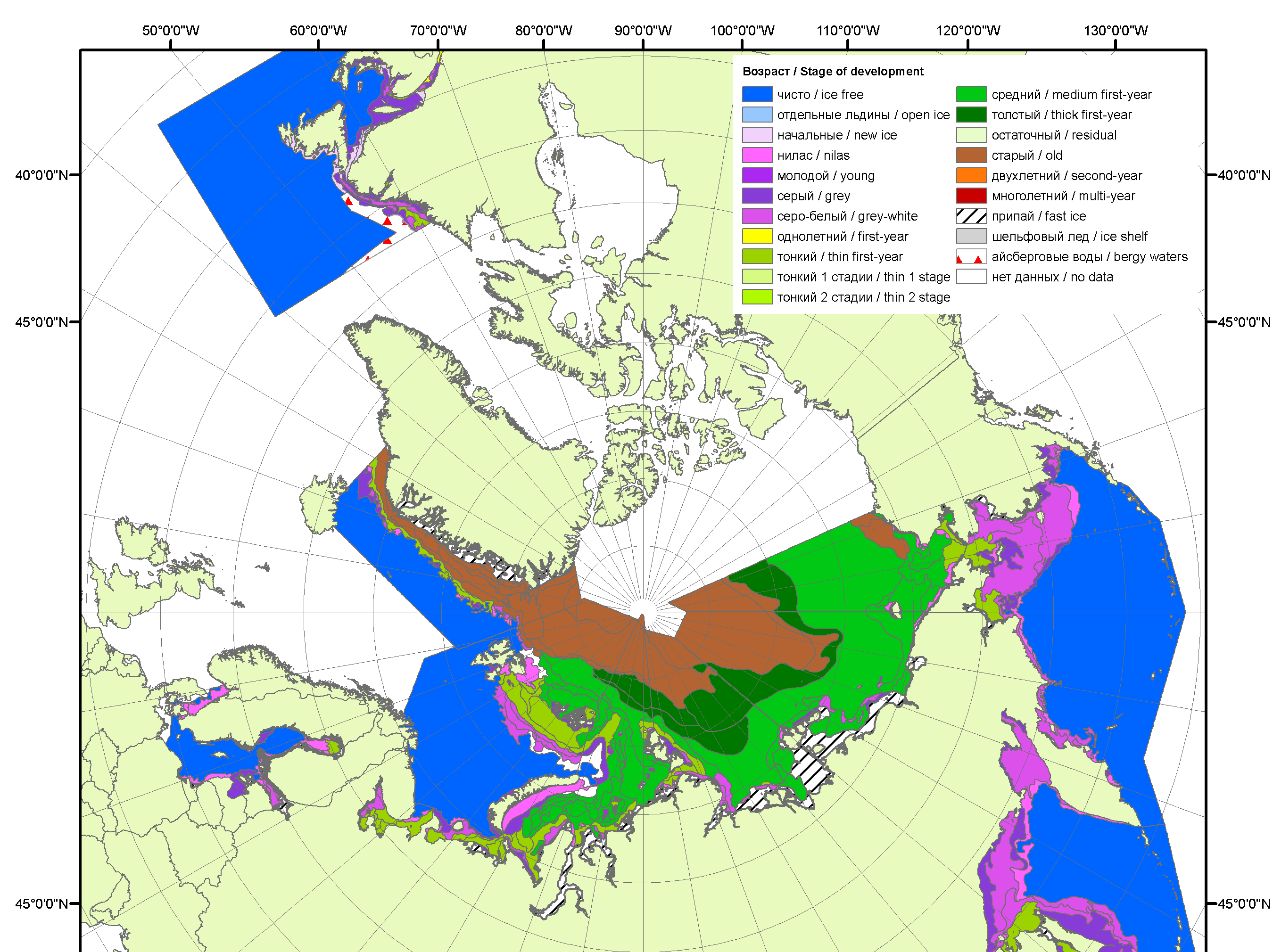 2010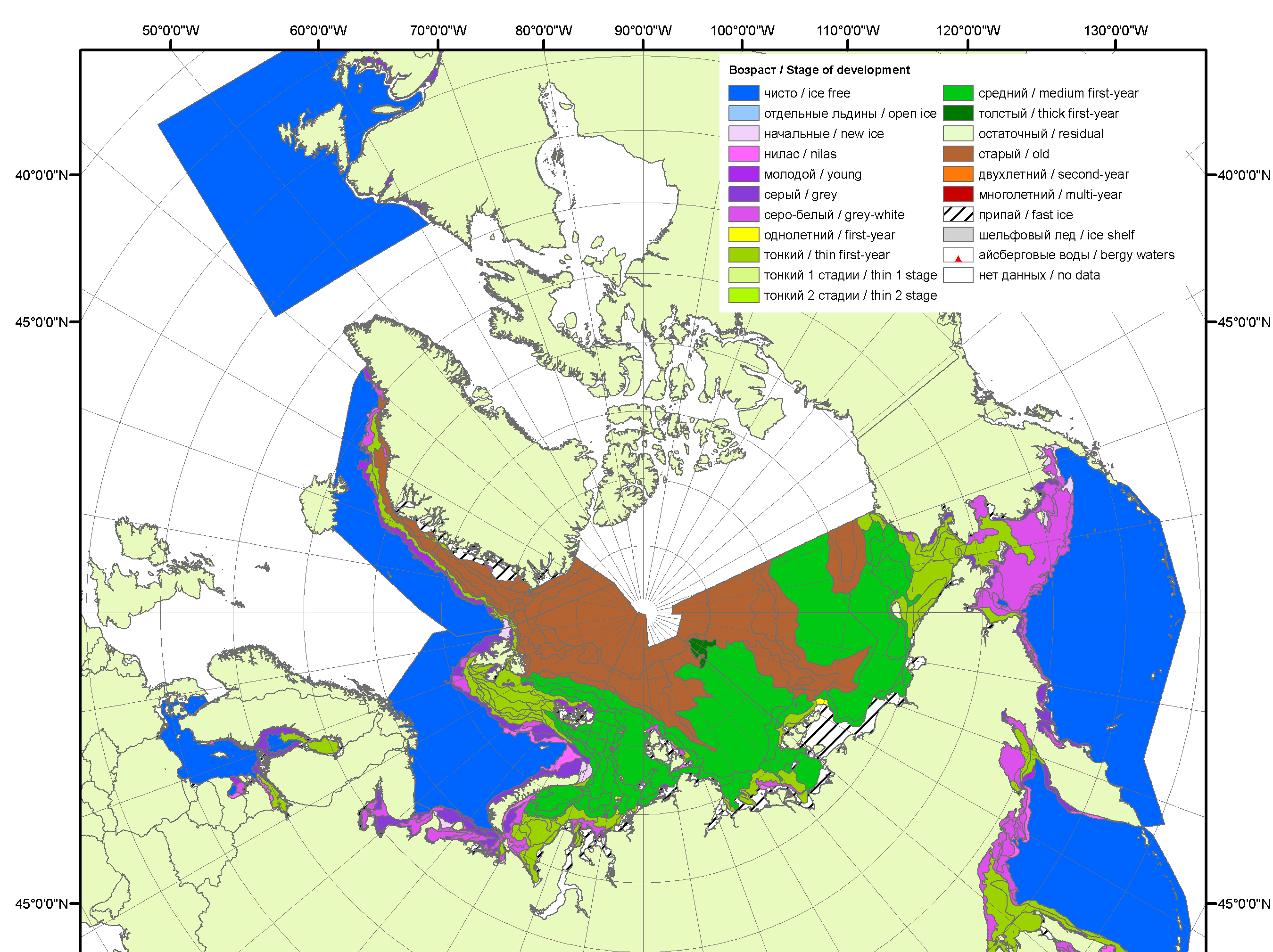 2011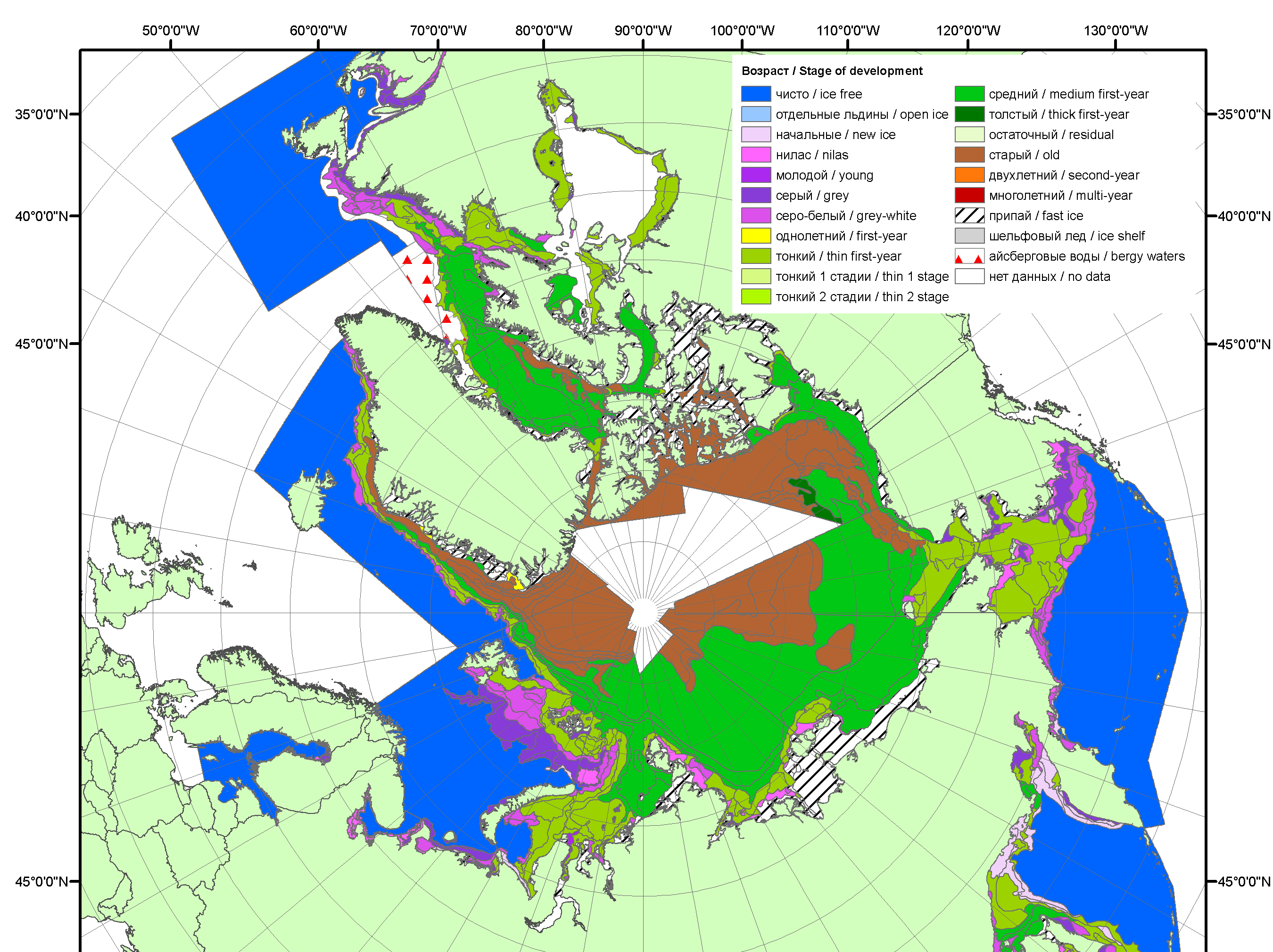 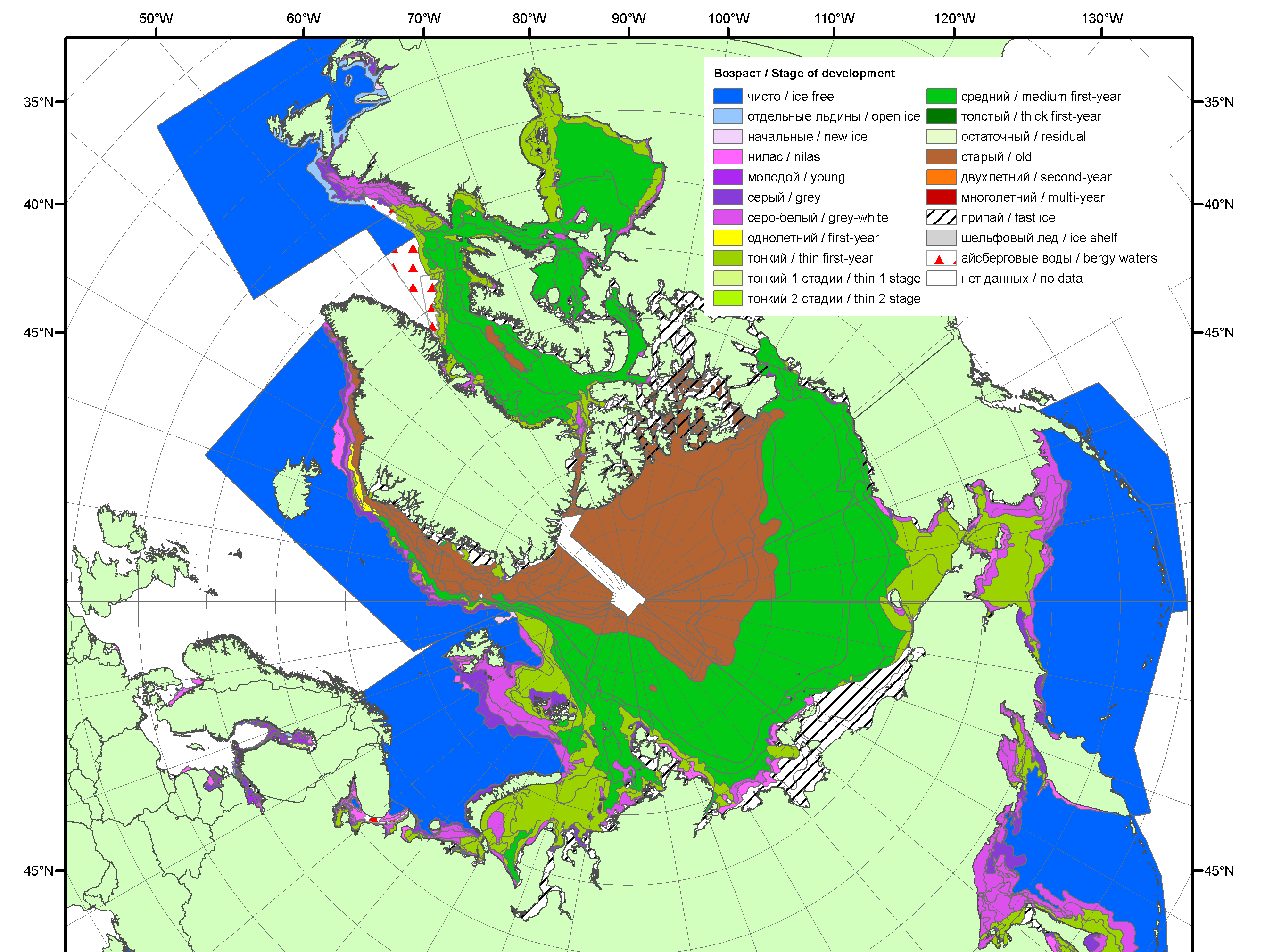 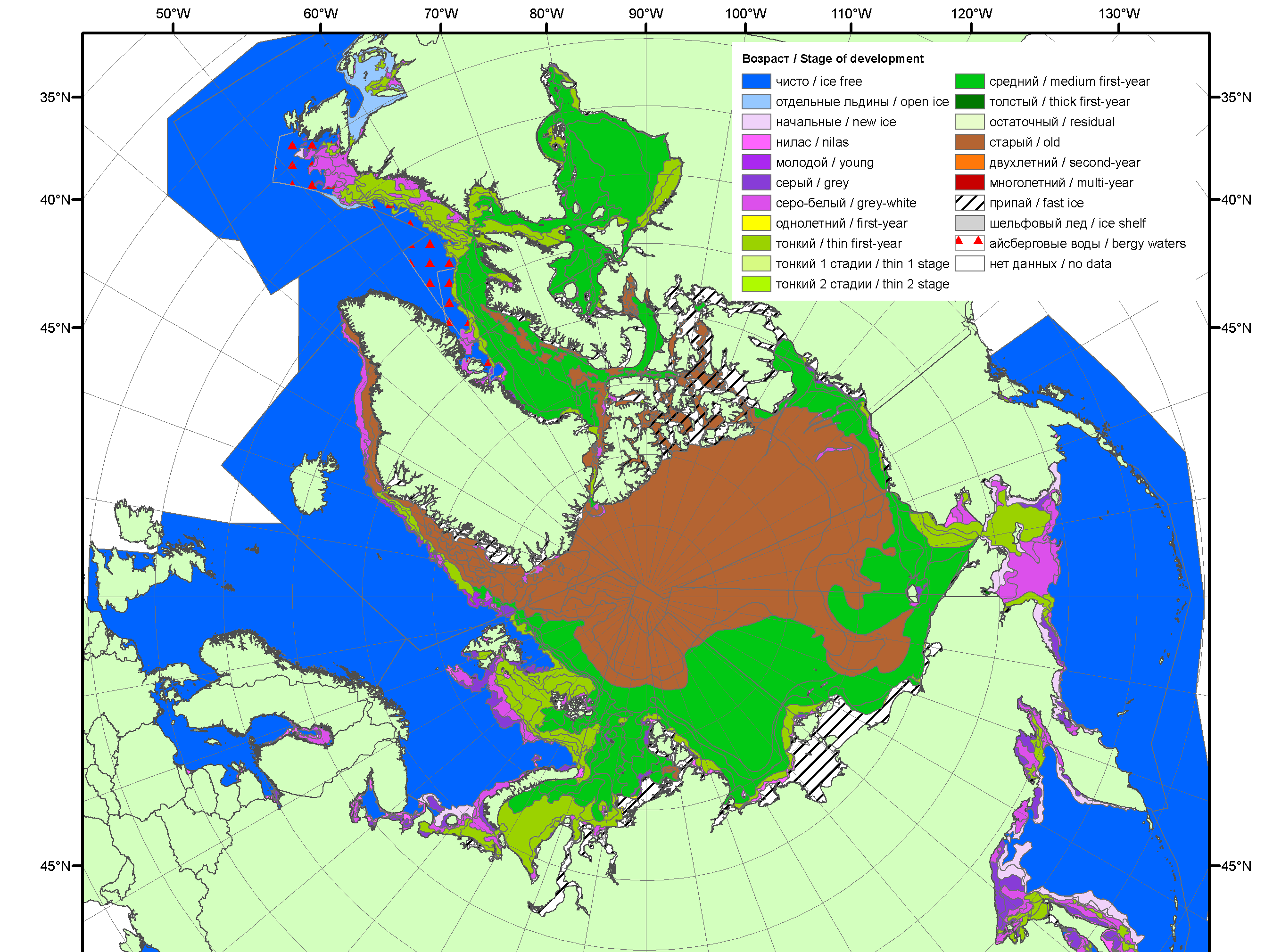 201220132014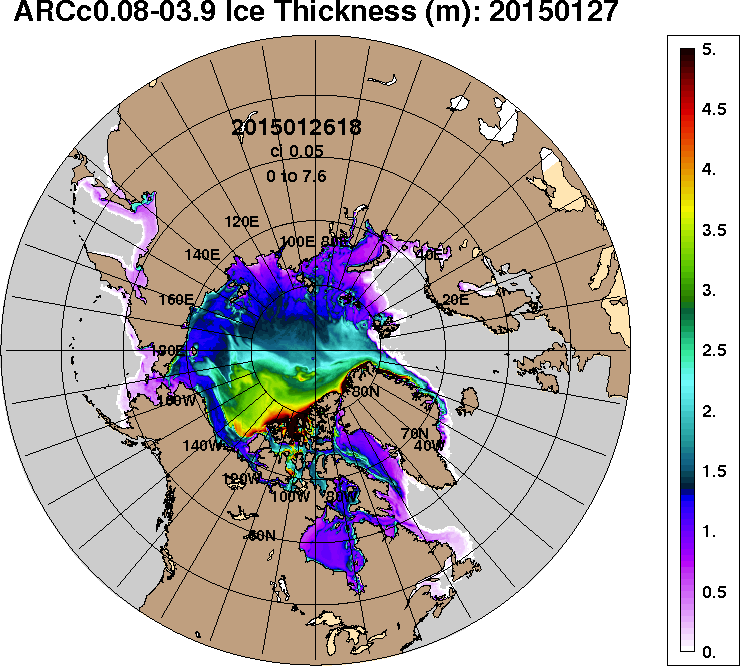 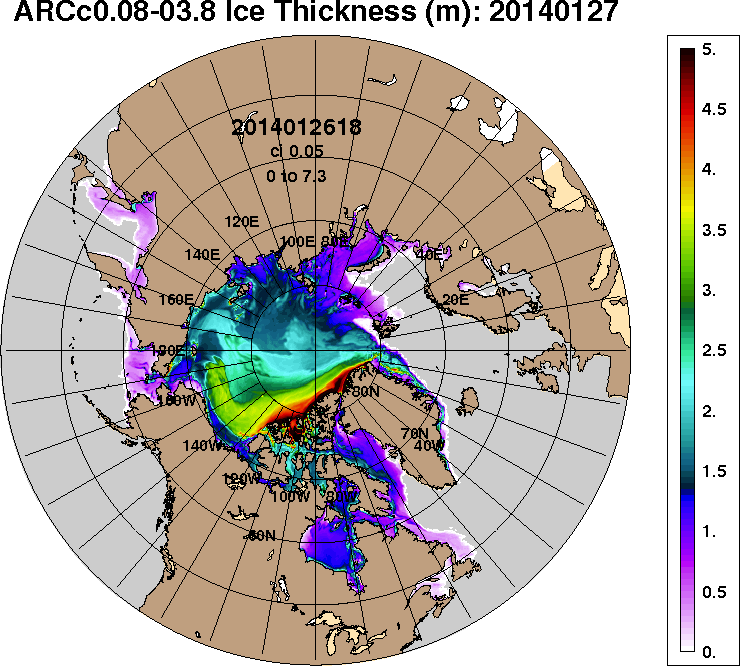 2015-01-272014-01-27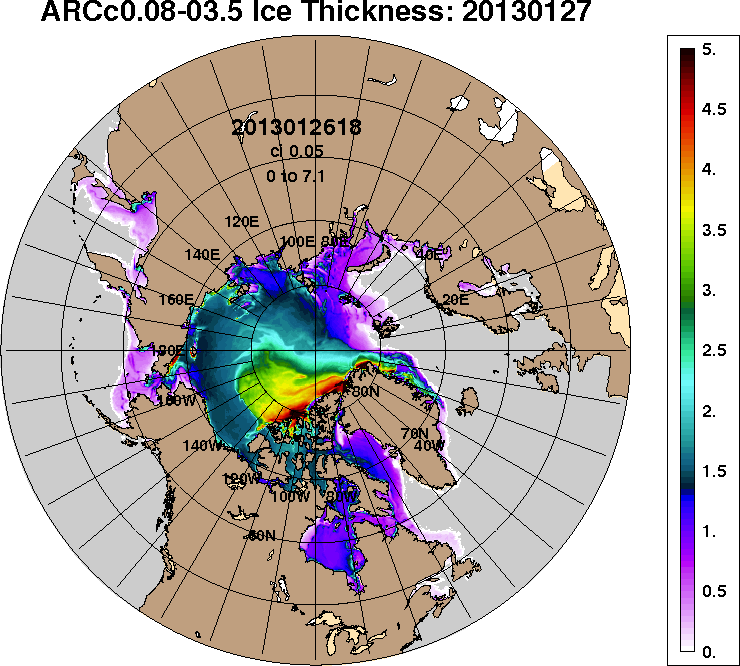 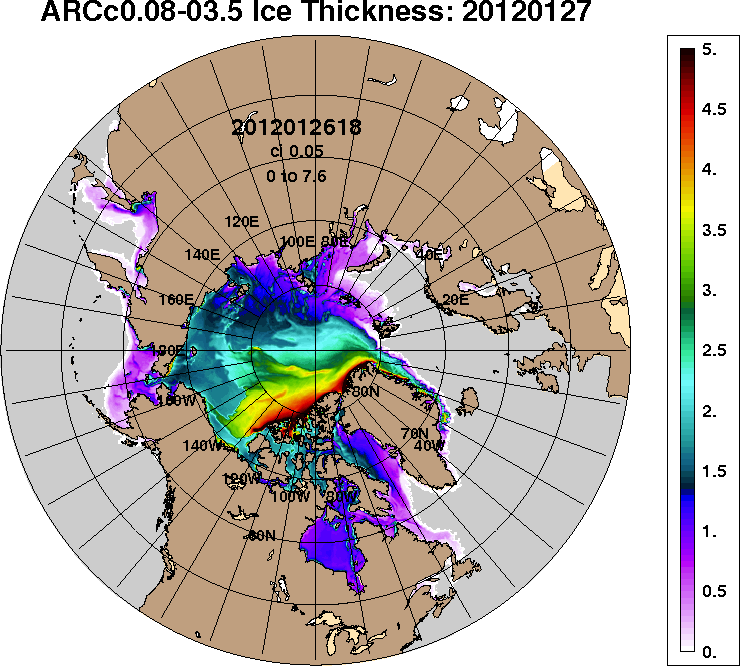 2013-01-272012-01-27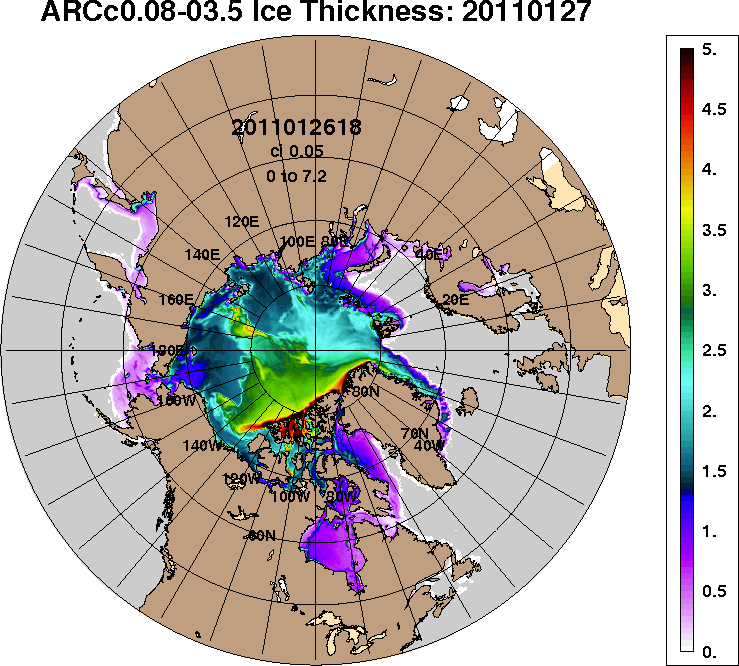 2011-01-272011-01-27РегионСеверная полярная областьСектор 45°W-95°E Сектор 95°E-170°W Сектор 170°W-45°W Моря СМПРазность238.217.0158.462.80.0тыс.кв.км/сут.34.02.422.69.00.0МесяцS, тыс. км2Аномалии, тыс км2/%Аномалии, тыс км2/%Аномалии, тыс км2/%Аномалии, тыс км2/%Аномалии, тыс км2/%Аномалии, тыс км2/%Аномалии, тыс км2/%МесяцS, тыс. км22010 г2011 г2012 г2013 г2014 г2005-2015гг1978-2015гг26.12-25.0113375.6-231.4197.0-133.2-11.411.7-105.3-825.526.12-25.0113375.6-1.71.5-1.0-0.10.1-0.8-5.819-25.0113842.1-134.0181.738.0-157.9-73.4-97.4-858.719-25.0113842.1-1.01.30.3-1.1-0.5-0.7-5.8МесяцS, тыс. км2Аномалии, тыс км2/%Аномалии, тыс км2/%Аномалии, тыс км2/%Аномалии, тыс км2/%Аномалии, тыс км2/%Аномалии, тыс км2/%Аномалии, тыс км2/%МесяцS, тыс. км22010 г2011 г2012 г2013 г2014 г2005-2015гг1978-2015гг26.12-25.013169.6-61.8-248.8398.6318.0133.4125.3-304.426.12-25.013169.6-1.9-7.314.411.24.44.1-8.819-25.013256.069.5-116.0451.9154.8131.2168.2-291.019-25.013256.02.2-3.416.15.04.25.4-8.2МесяцS, тыс. км2Аномалии, тыс км2/%Аномалии, тыс км2/%Аномалии, тыс км2/%Аномалии, тыс км2/%Аномалии, тыс км2/%Аномалии, тыс км2/%Аномалии, тыс км2/%МесяцS, тыс. км22010 г2011 г2012 г2013 г2014 г2005-2015гг1978-2015гг26.12-25.014037.7-311.4-42.3-422.9-356.9-59.2-240.9-378.326.12-25.014037.7-7.2-1.0-9.5-8.1-1.4-5.6-8.619-25.014227.8-356.9-113.4-312.0-391.1-248.3-290.6-437.519-25.014227.8-7.8-2.6-6.9-8.5-5.5-6.4-9.4МесяцS, тыс. км2Аномалии, тыс км2/%Аномалии, тыс км2/%Аномалии, тыс км2/%Аномалии, тыс км2/%Аномалии, тыс км2/%Аномалии, тыс км2/%Аномалии, тыс км2/%МесяцS, тыс. км22010 г2011 г2012 г2013 г2014 г2005-2015гг1978-2015гг26.12-25.016168.3141.8488.1-108.927.5-62.610.2-142.826.12-25.016168.32.48.6-1.70.4-1.00.2-2.319-25.016358.2153.4411.1-101.978.443.725.0-130.319-25.016358.22.56.9-1.61.20.70.4-2.0МесяцS, тыс. км2Аномалии, тыс км2/%Аномалии, тыс км2/%Аномалии, тыс км2/%Аномалии, тыс км2/%Аномалии, тыс км2/%Аномалии, тыс км2/%Аномалии, тыс км2/%МесяцS, тыс. км22010 г2011 г2012 г2013 г2014 г2005-2015гг1978-2015гг26.12-25.013025.914.90.083.453.60.424.27.926.12-25.013025.90.50.02.81.80.00.80.319-25.013025.935.30.080.90.00.619.96.119-25.013025.91.20.02.70.00.00.70.2МесяцМинимальное знач.Максимальное знач.Среднее знач.Медиана19-25.0113423.021.01.200615907.320.01.197914700.814772.1МесяцМинимальное знач.Максимальное знач.Среднее знач.Медиана19-25.012706.220.01.20124497.024.01.19793547.03528.1МесяцМинимальное знач.Максимальное знач.Среднее знач.Медиана19-25.014163.920.01.20155169.824.01.19794665.44701.7МесяцМинимальное знач.Максимальное знач.Среднее знач.Медиана19-25.015891.721.01.20117136.823.01.19936488.56480.4МесяцМинимальное знач.Максимальное знач.Среднее знач.Медиана19-25.012930.622.01.20123025.919.01.19793019.83025.9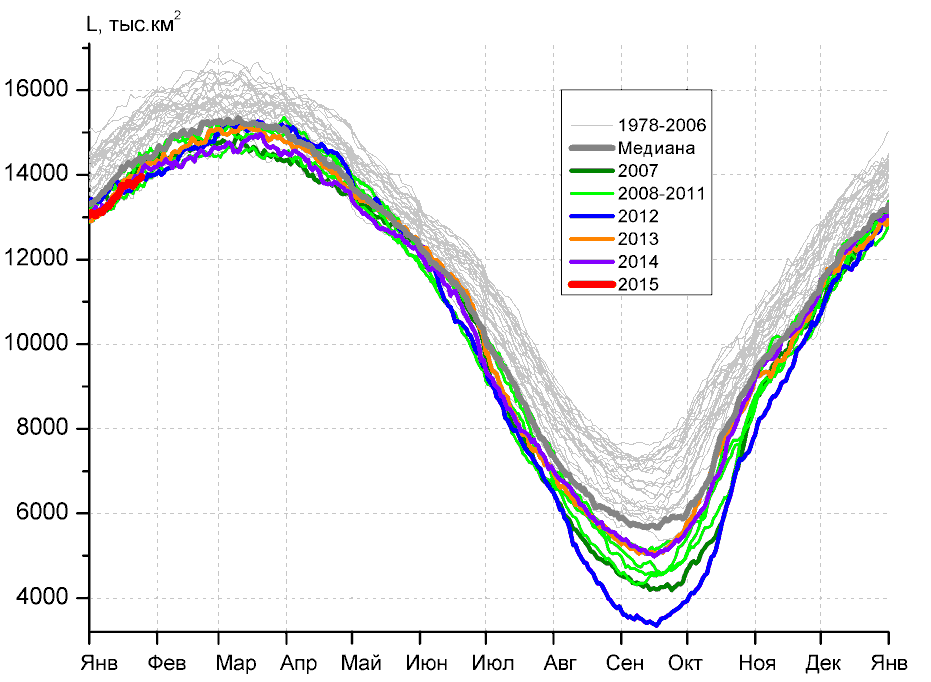 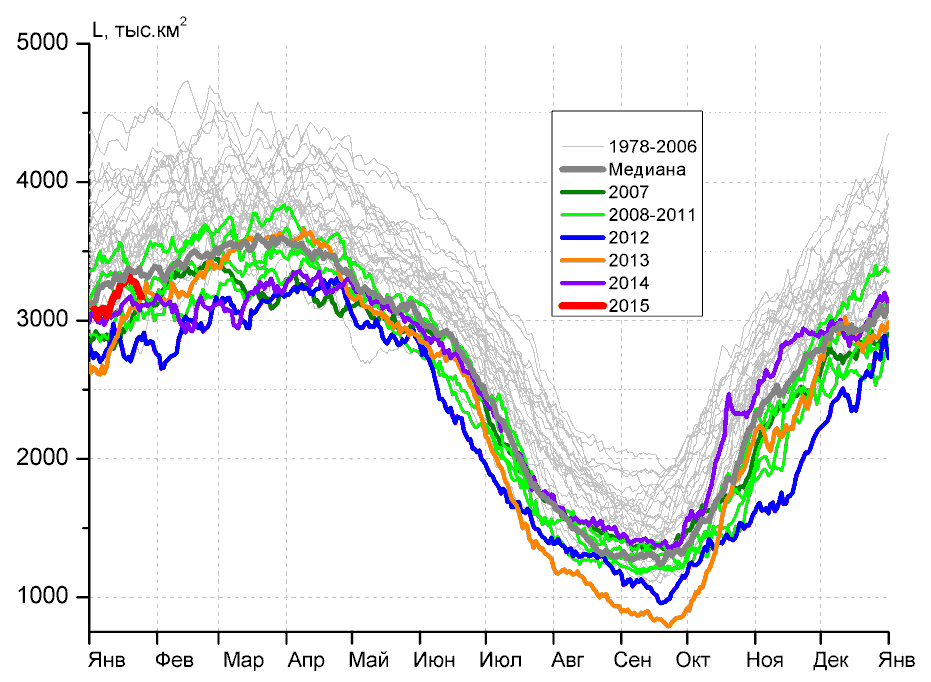 а)б)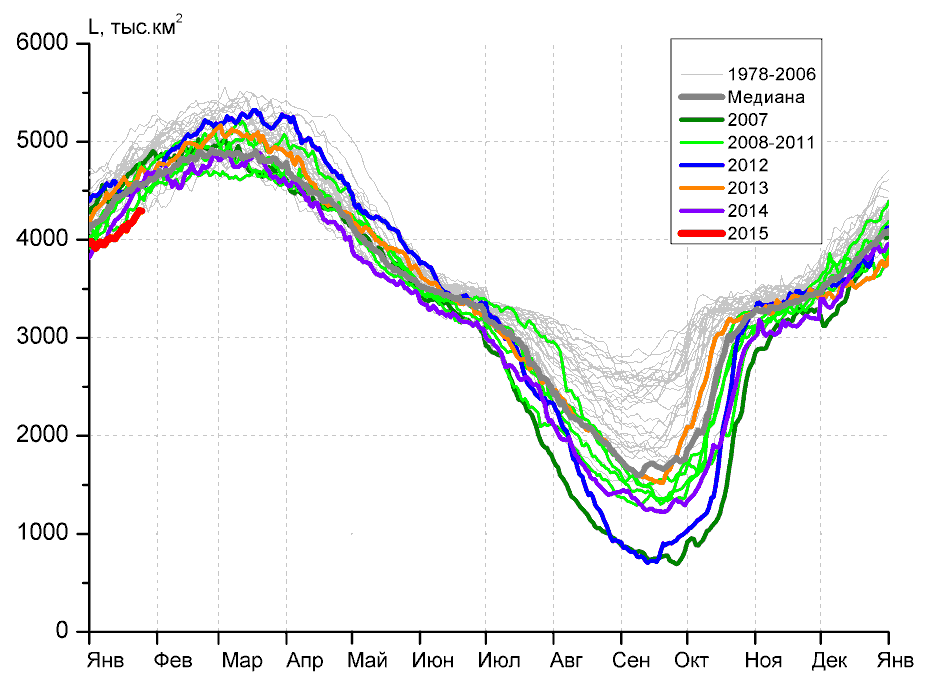 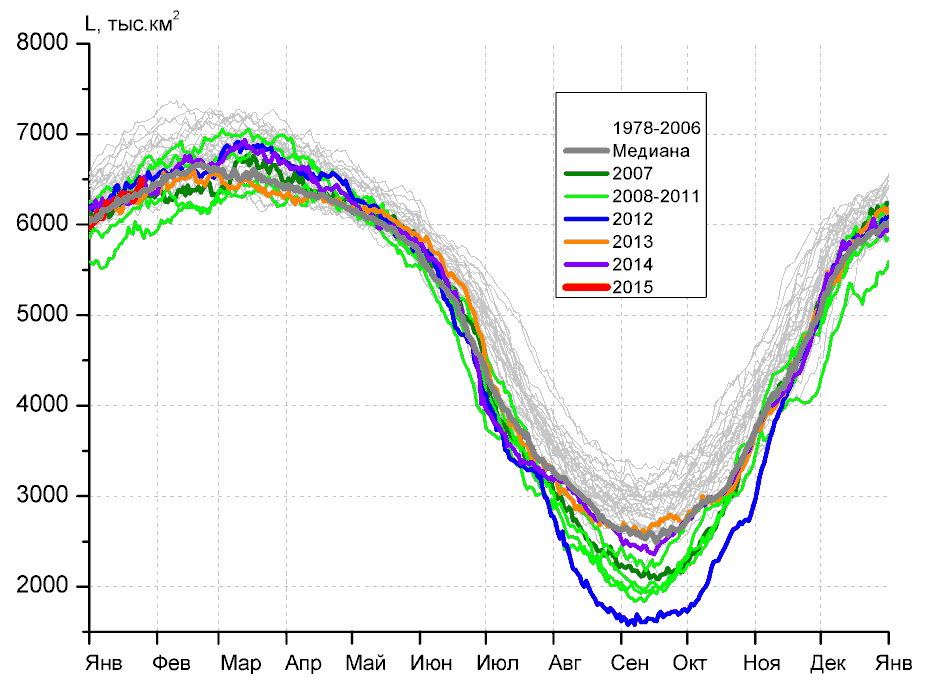 в)г)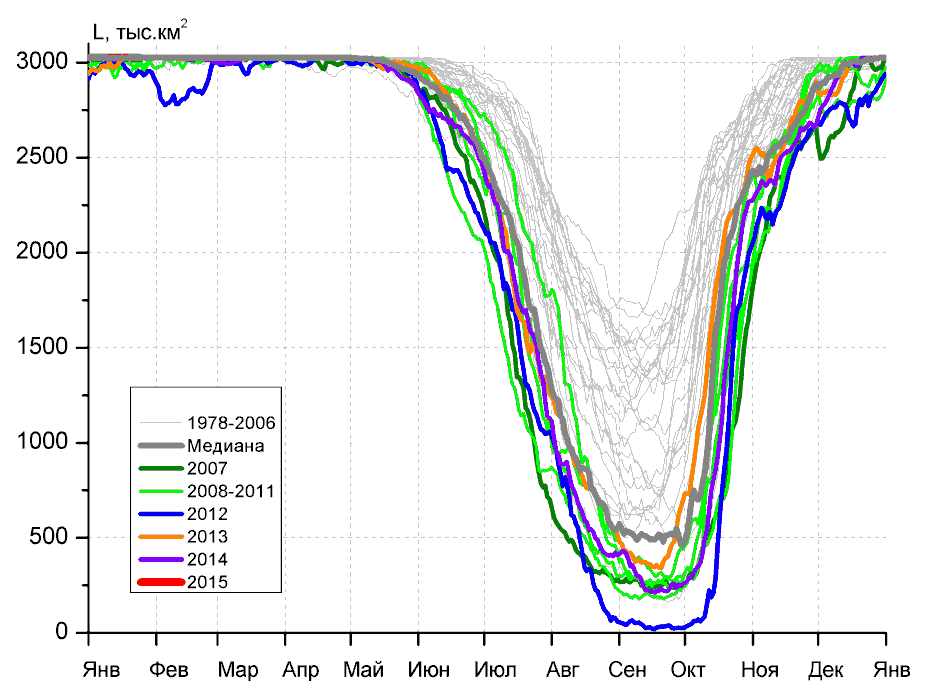 д)д)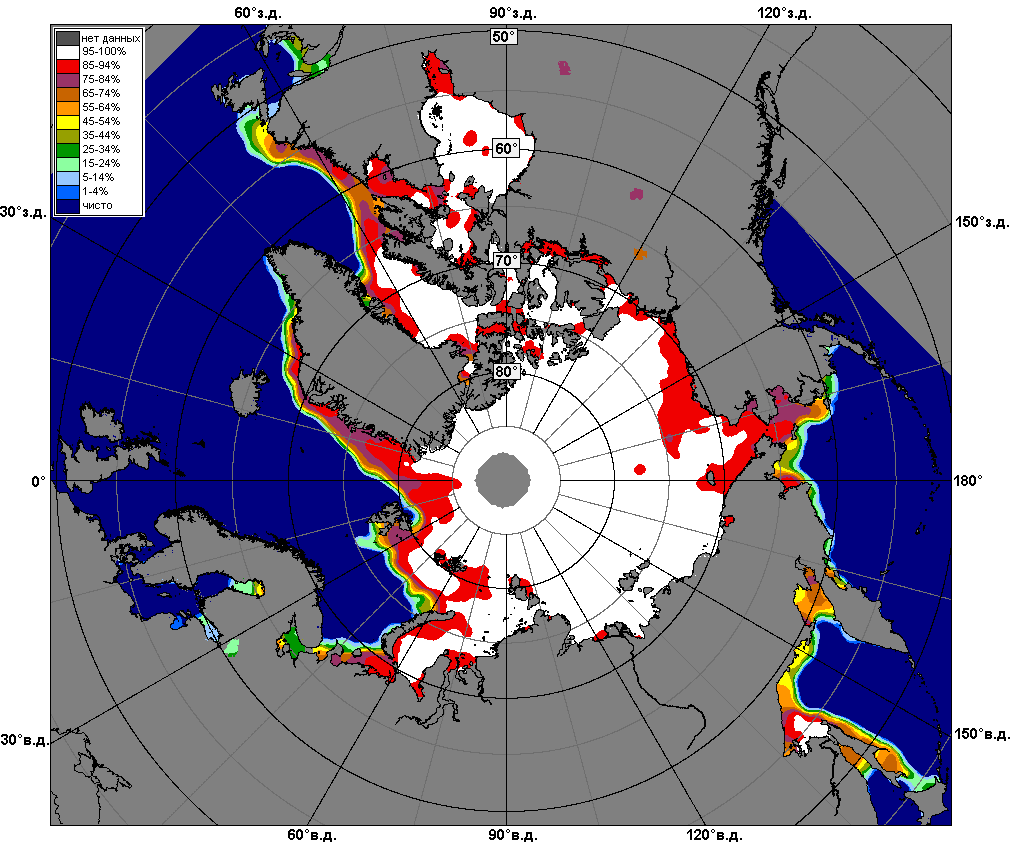 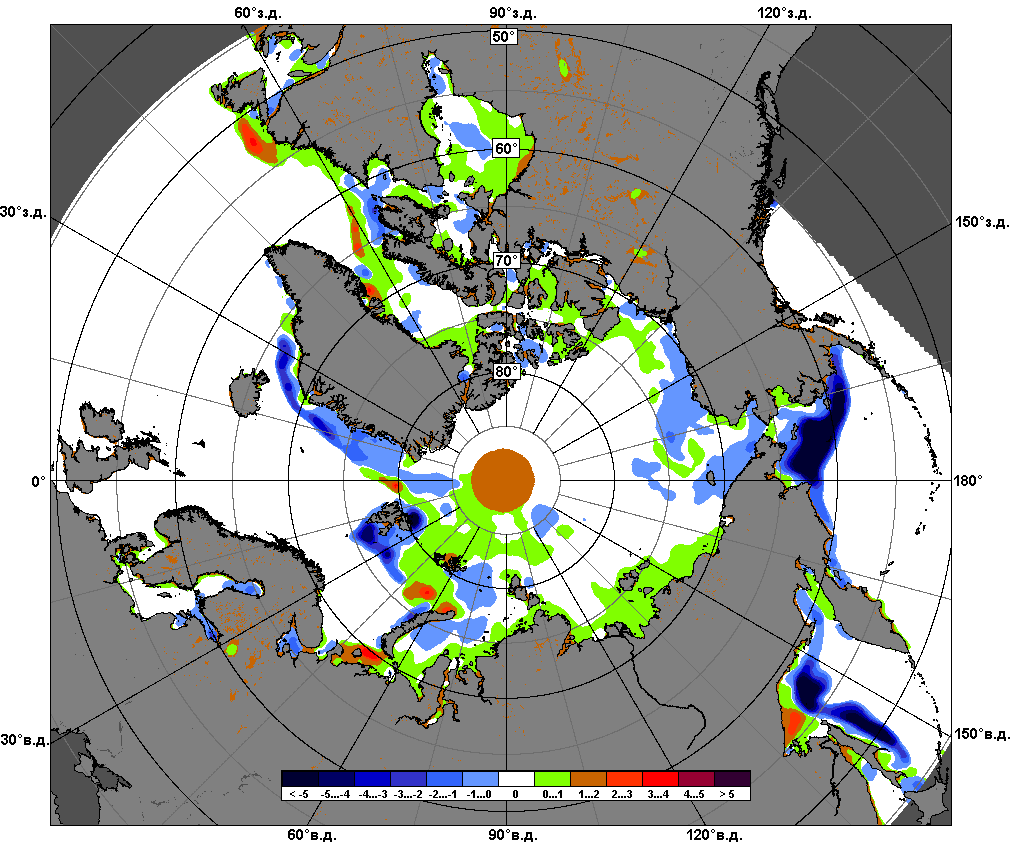 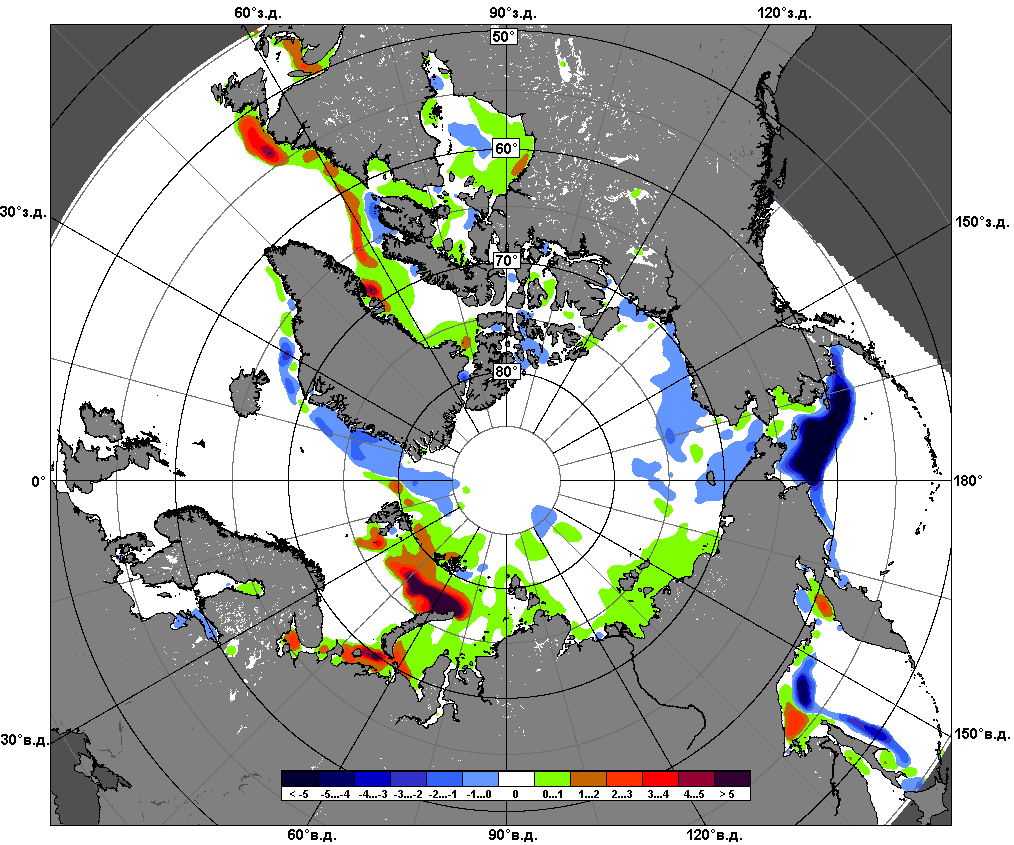 19.01 – 25.01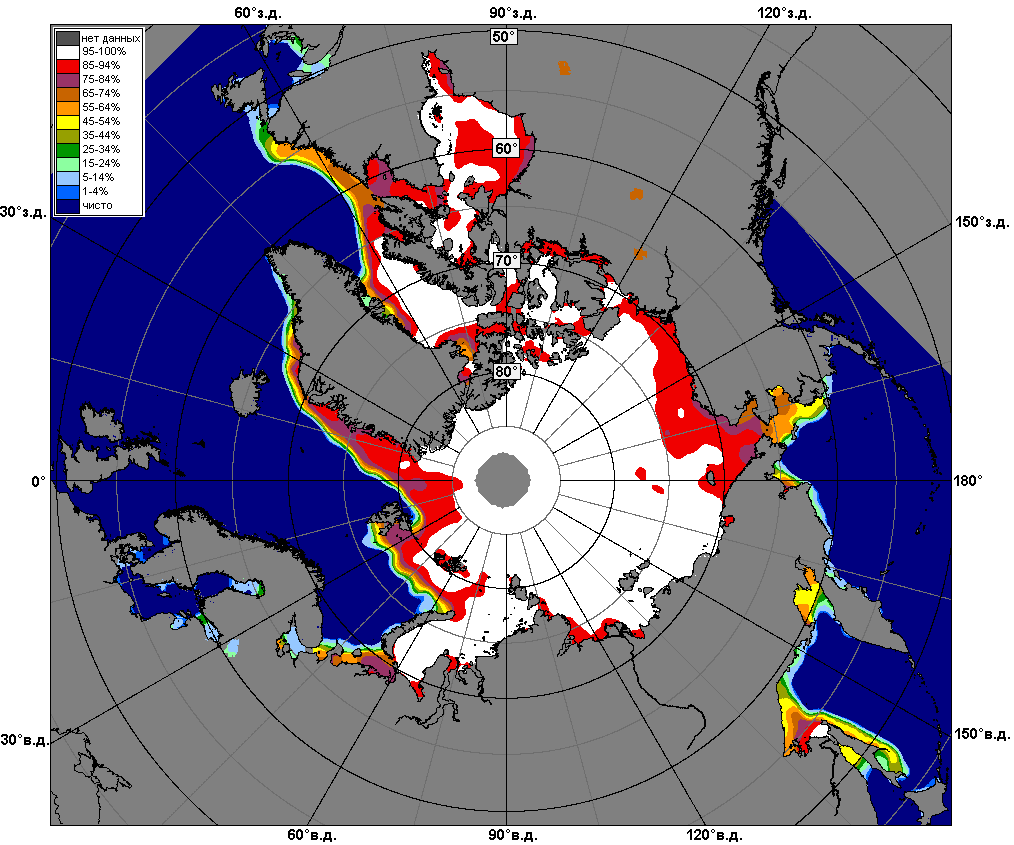 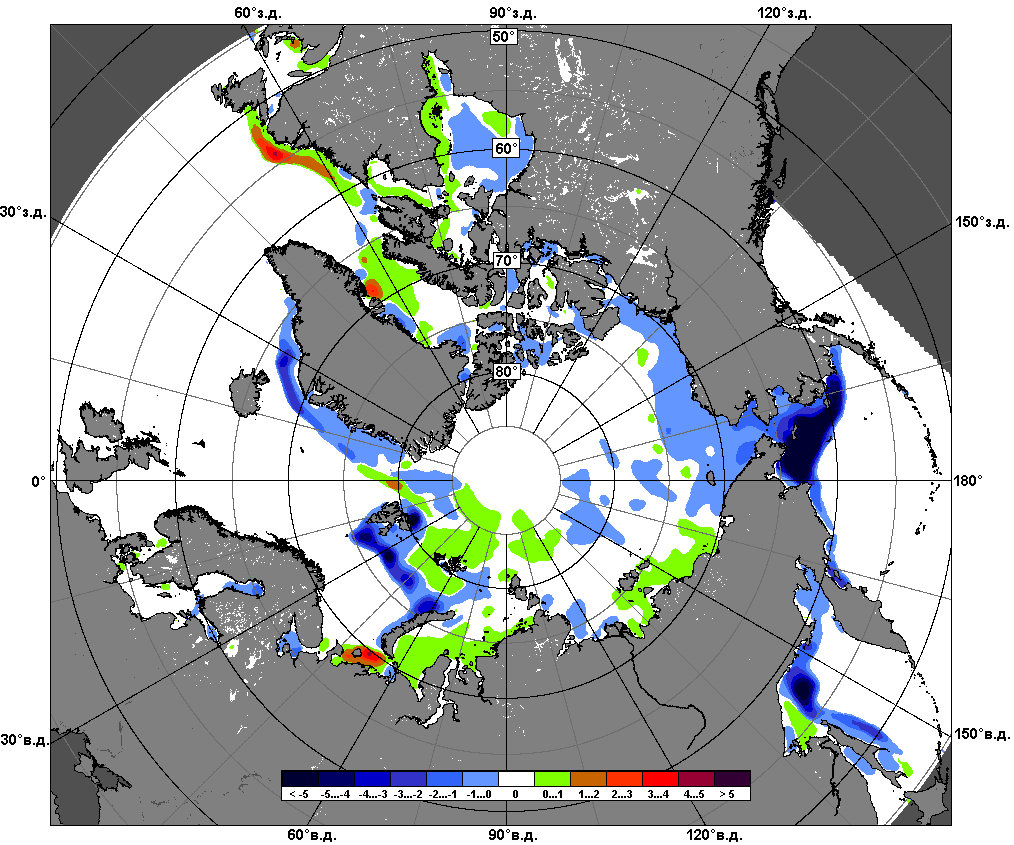 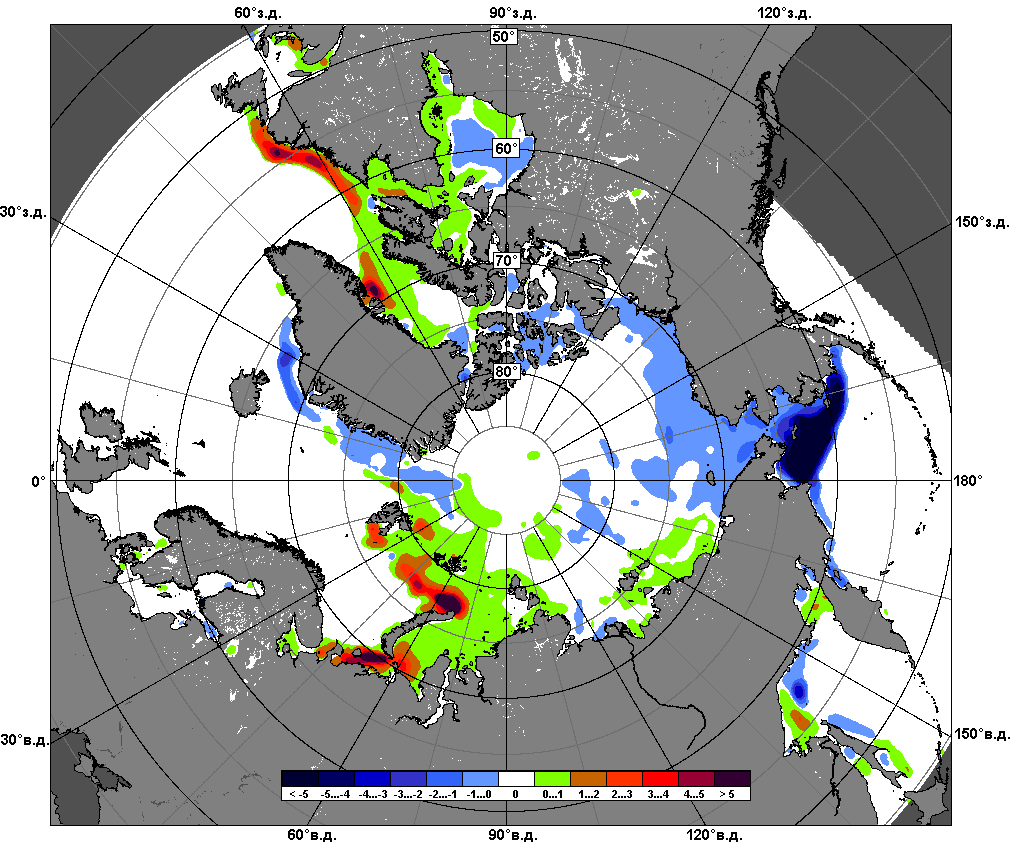 26.12 – 25.01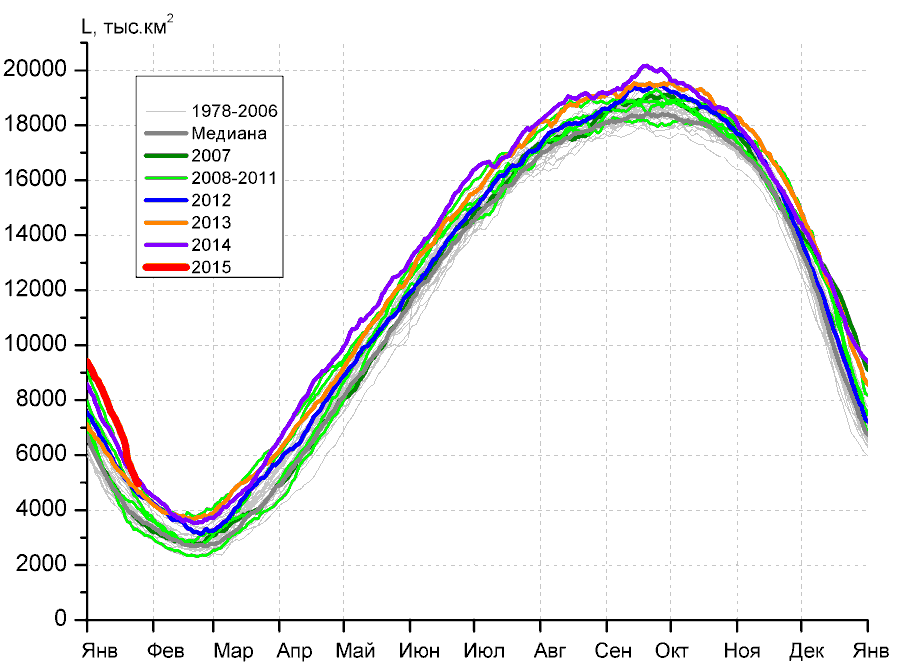 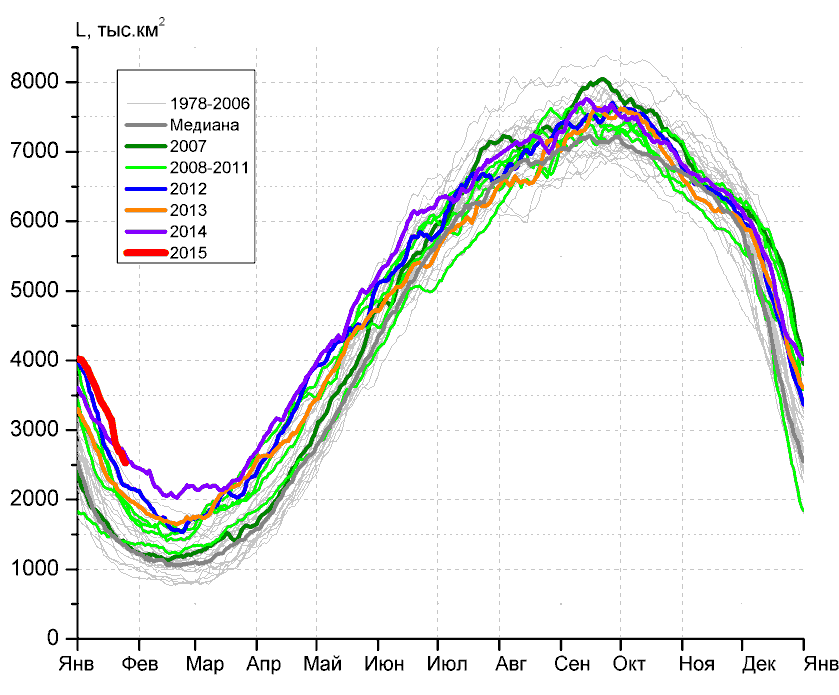 а)б)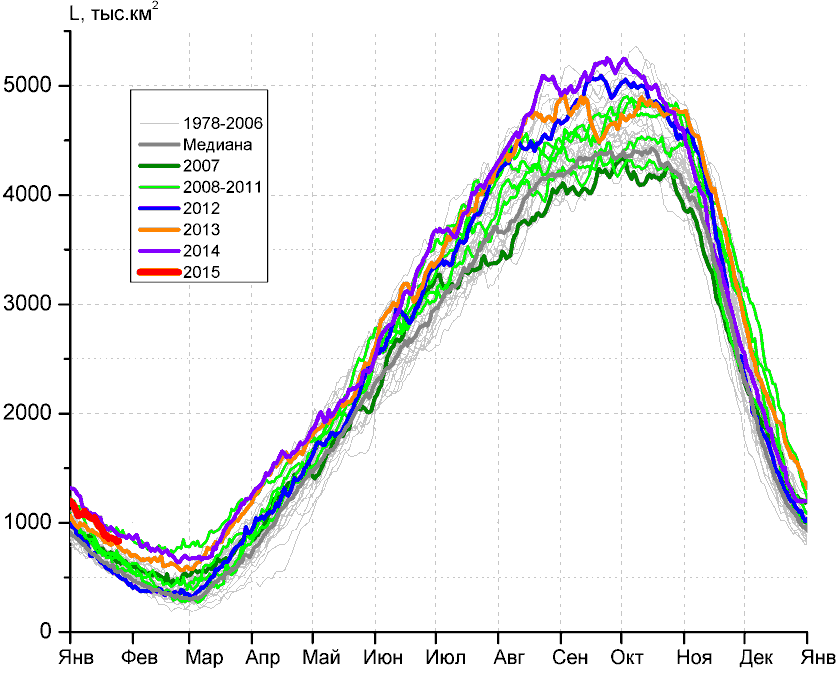 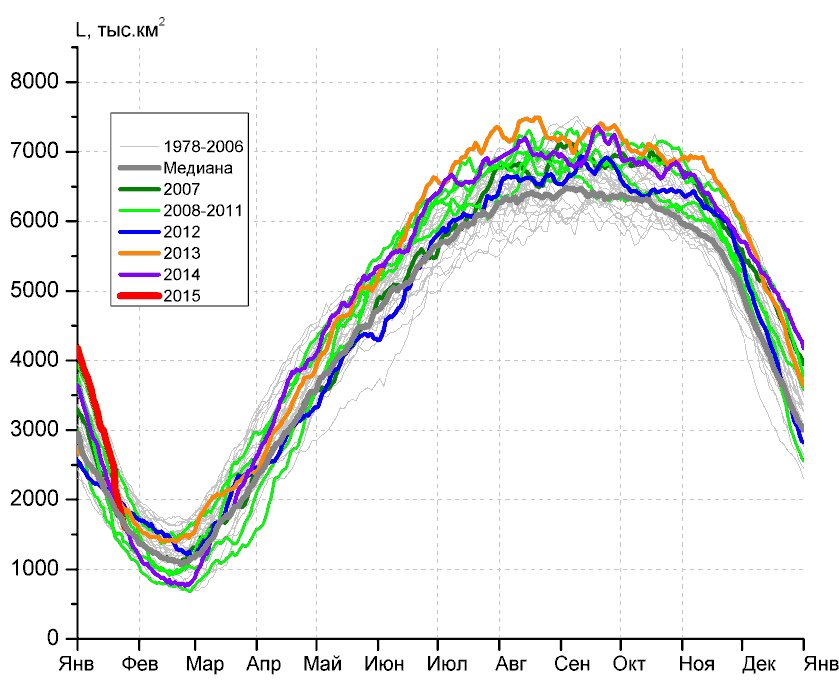 в)г)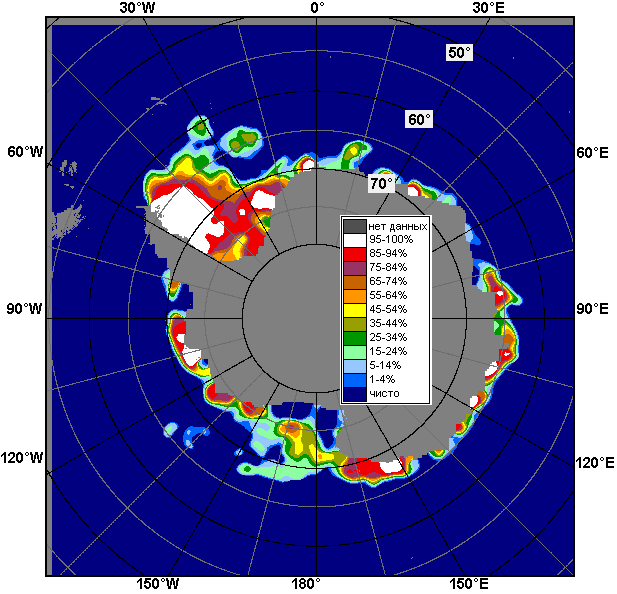 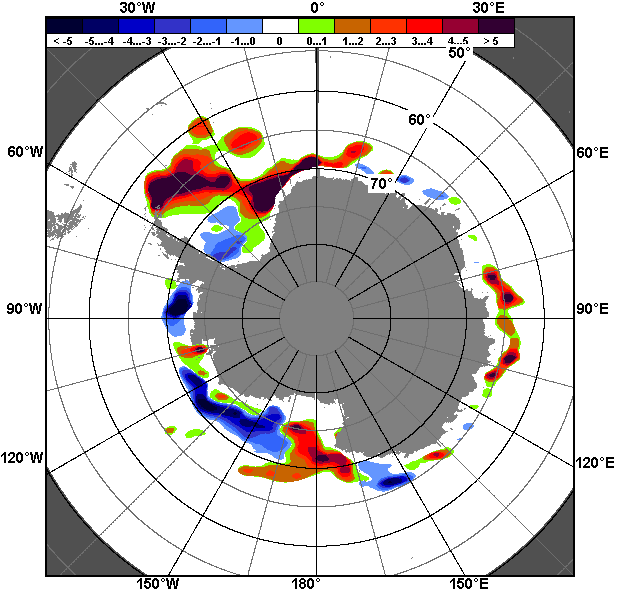 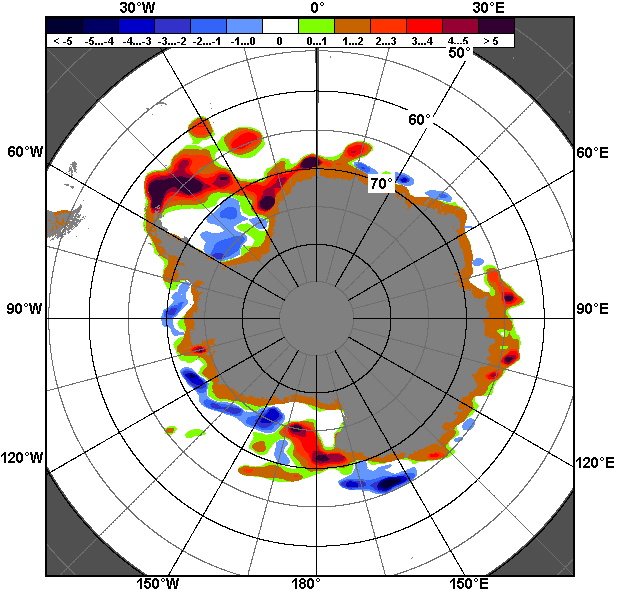 19.01 – 25.0119.01 – 25.0119.01 – 25.01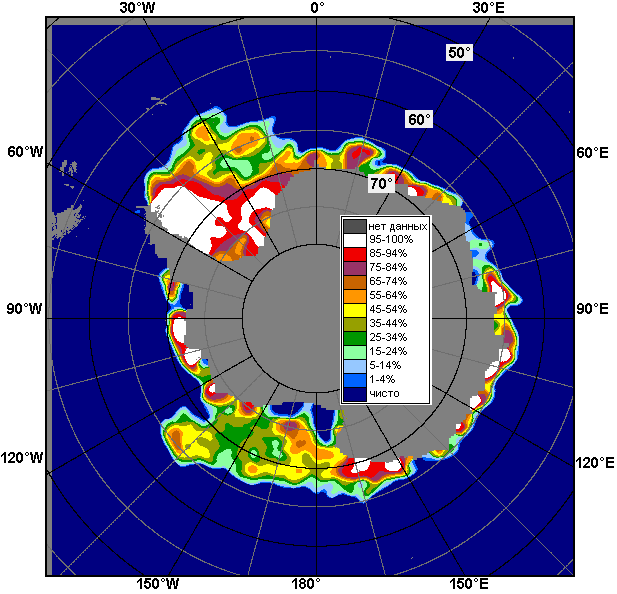 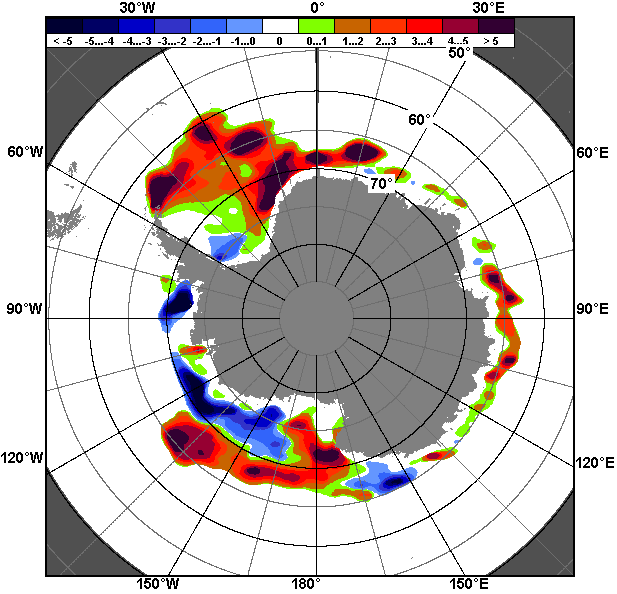 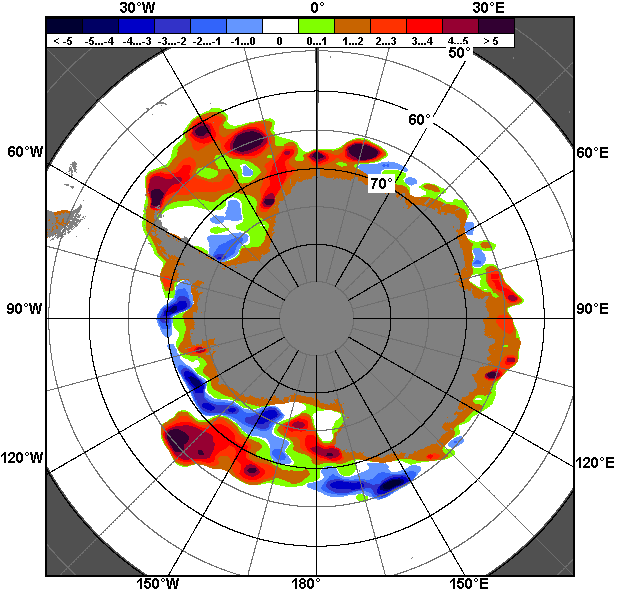 26.12 – 25.0126.12 – 25.0126.12 – 25.01РегионЮжный ОкеанАтлантический сектор Индоокеанский сектор Тихоокеанский сектор Разность-1635.1-591.9-123.4-919.8тыс.кв.км/сут.-233.6-84.6-17.6-131.4МесяцS, тыс. км2Аномалии, тыс км2/%Аномалии, тыс км2/%Аномалии, тыс км2/%Аномалии, тыс км2/%Аномалии, тыс км2/%Аномалии, тыс км2/%Аномалии, тыс км2/%МесяцS, тыс. км22010 г2011 г2012 г2013 г2014 г2005-2015гг1978-2015гг26.12-25.017824.61982.02396.31438.61627.3638.71559.81945.126.12-25.017824.633.944.122.526.38.924.933.119-25.015513.91246.92068.7650.4595.388.8977.21161.719-25.015513.929.260.013.412.11.621.526.7МесяцS, тыс. км2Аномалии, тыс км2/%Аномалии, тыс км2/%Аномалии, тыс км2/%Аномалии, тыс км2/%Аномалии, тыс км2/%Аномалии, тыс км2/%Аномалии, тыс км2/%МесяцS, тыс. км22010 г2011 г2012 г2013 г2014 г2005-2015гг1978-2015гг26.12-25.013524.2812.21815.5233.5718.7314.0858.91142.826.12-25.013524.230.0106.27.125.69.832.248.019-25.012713.8660.01290.6357.8576.8-18.1732.7971.319-25.012713.832.190.715.227.0-0.737.055.7МесяцS, тыс. км2Аномалии, тыс км2/%Аномалии, тыс км2/%Аномалии, тыс км2/%Аномалии, тыс км2/%Аномалии, тыс км2/%Аномалии, тыс км2/%Аномалии, тыс км2/%МесяцS, тыс. км22010 г2011 г2012 г2013 г2014 г2005-2015гг1978-2015гг26.12-25.011038.9137.948.3245.895.5-119.997.9183.226.12-25.011038.915.34.931.010.1-10.310.421.419-25.01855.0143.1223.6299.743.1-75.1107.3187.319-25.01855.020.135.454.05.3-8.114.428.0МесяцS, тыс. км2Аномалии, тыс км2/%Аномалии, тыс км2/%Аномалии, тыс км2/%Аномалии, тыс км2/%Аномалии, тыс км2/%Аномалии, тыс км2/%Аномалии, тыс км2/%МесяцS, тыс. км22010 г2011 г2012 г2013 г2014 г2005-2015гг1978-2015гг26.12-25.013261.51031.9532.5960.9813.4444.6603.2619.026.12-25.013261.546.319.541.833.215.822.723.419-25.011945.1443.8554.4-7.1-24.6182.0137.13.119-25.011945.129.639.9-0.4-1.210.37.60.2МесяцМинимальное знач.Максимальное знач.Среднее знач.Медиана19-25.013255.125.01.20116369.519.01.20154352.24252.6МесяцМинимальное знач.Максимальное знач.Среднее знач.Медиана19-25.01940.025.01.19882979.819.01.20151742.51655.3МесяцМинимальное знач.Максимальное знач.Среднее знач.Медиана19-25.01497.324.01.1994971.319.01.2008667.7655.0МесяцМинимальное знач.Максимальное знач.Среднее знач.Медиана19-25.011274.125.01.19922762.719.01.19821942.01939.7РегионS, тыс. км2Аномалии, тыс км2/%Аномалии, тыс км2/%Аномалии, тыс км2/%Аномалии, тыс км2/%Аномалии, тыс км2/%Аномалии, тыс км2/%Аномалии, тыс км2/%1978-2015гг1978-2015гг1978-2015гг1978-2015ггРегионS, тыс. км22010 г2011 г2012 г2013 г2014 г2005-2015гг1978-2015ггМинимум датаМаксимум датаСреднееМедианаСев. полярная область13842.1-134.0181.738.0-157.9-73.4-97.4-858.713423.021.01.200615907.320.01.197914700.814772.1Сев. полярная область13842.1-1.01.30.3-1.1-0.5-0.7-5.813423.021.01.200615907.320.01.197914700.814772.1Сектор 45°W-95°E3256.069.5-116.0451.9154.8131.2168.2-291.02706.220.01.20124497.024.01.19793547.03528.1Сектор 45°W-95°E3256.02.2-3.416.15.04.25.4-8.22706.220.01.20124497.024.01.19793547.03528.1Гренландское море632.9-18.1-40.15.6-47.1-4.8-21.0-148.8562.920.01.20051089.523.01.1989781.8739.5Гренландское море632.9-2.8-6.00.9-6.9-0.8-3.2-19.0562.920.01.20051089.523.01.1989781.8739.5Баренцево море638.6146.964.4284.2219.5109.3164.7-55.3241.619.01.20061107.324.01.1979693.9701.9Баренцево море638.629.911.280.252.420.734.7-8.0241.619.01.20061107.324.01.1979693.9701.9Карское море839.235.30.080.90.00.619.86.0743.922.01.2012839.219.01.1979833.2839.2Карское море839.24.40.010.70.00.12.40.7743.922.01.2012839.219.01.1979833.2839.2Сектор 95°E-170°W4227.8-356.9-113.4-312.0-391.1-248.3-290.6-437.54163.920.01.20155169.824.01.19794665.44701.7Сектор 95°E-170°W4227.8-7.8-2.6-6.9-8.5-5.5-6.4-9.44163.920.01.20155169.824.01.19794665.44701.7Море Лаптевых674.30.00.00.00.00.00.00.0669.120.01.1987674.319.01.1979674.3674.3Море Лаптевых674.30.00.00.00.00.00.00.0669.120.01.1987674.319.01.1979674.3674.3Восточно-Сибирское море915.10.00.00.00.00.00.00.0915.119.01.1979915.119.01.1979915.1915.1Восточно-Сибирское море915.10.00.00.00.00.00.00.0915.119.01.1979915.119.01.1979915.1915.1Чукотское море597.30.00.00.00.00.00.00.0596.719.01.1992597.319.01.1979597.3597.3Чукотское море597.30.00.00.00.00.00.00.0596.719.01.1992597.319.01.1979597.3597.3Берингово море405.6-313.0-274.9-391.9-323.3-169.6-260.9-242.1334.219.01.2015892.120.01.2000647.7669.6Берингово море405.6-43.6-40.4-49.1-44.4-29.5-39.1-37.4334.219.01.2015892.120.01.2000647.7669.6Сектор 170°W-45°W6358.2153.4411.1-101.978.443.725.0-130.35891.721.01.20117136.823.01.19936488.56480.4Сектор 170°W-45°W6358.22.56.9-1.61.20.70.4-2.05891.721.01.20117136.823.01.19936488.56480.4Море Бофорта486.60.00.00.00.00.00.00.0484.024.01.1990486.619.01.1979486.6486.6Море Бофорта486.60.00.00.00.00.00.00.0484.024.01.1990486.619.01.1979486.6486.6Гудзонов залив839.00.00.60.00.10.00.10.0835.019.01.2011839.019.01.1979839.0839.0Гудзонов залив839.00.00.10.00.00.00.00.0835.019.01.2011839.019.01.1979839.0839.0Море Лабрадор274.9166.9248.771.896.3-7.383.228.64.221.01.2011533.124.01.1984246.3241.9Море Лабрадор274.9154.5947.035.354.0-2.643.411.64.221.01.2011533.124.01.1984246.3241.9Дейвисов пролив435.567.6162.0-31.522.042.523.5-11.3266.224.01.2011708.824.01.1984446.7427.1Дейвисов пролив435.518.459.2-6.75.310.85.7-2.5266.224.01.2011708.824.01.1984446.7427.1Канадский архипелаг1190.10.019.10.00.00.01.80.61151.525.01.20111190.119.01.19791189.51190.1Канадский архипелаг1190.10.01.60.00.00.00.10.01151.525.01.20111190.119.01.19791189.51190.1РегионS, тыс. км2Аномалии, тыс км2/%Аномалии, тыс км2/%Аномалии, тыс км2/%Аномалии, тыс км2/%Аномалии, тыс км2/%Аномалии, тыс км2/%Аномалии, тыс км2/%1978-2015гг1978-2015гг1978-2015гг1978-2015ггРегионS, тыс. км22010 г2011 г2012 г2013 г2014 г2005-2015гг1978-2015ггМинимум датаМаксимум датаСреднееМедианаСев. полярная область13375.6-231.4197.0-133.2-11.411.7-105.3-825.512400.426.12.201015907.320.01.197914201.114233.7Сев. полярная область13375.6-1.71.5-1.0-0.10.1-0.8-5.812400.426.12.201015907.320.01.197914201.114233.7Сектор 45°W-95°E3169.6-61.8-248.8398.6318.0133.4125.3-304.42531.226.12.20114497.024.01.19793473.93459.5Сектор 45°W-95°E3169.6-1.9-7.314.411.24.44.1-8.82531.226.12.20114497.024.01.19793473.93459.5Гренландское море629.1-38.0-38.219.9-45.8-4.9-21.2-134.0503.029.12.20021118.510.01.1989763.1720.9Гренландское море629.1-5.7-5.73.3-6.8-0.8-3.3-17.6503.029.12.20021118.510.01.1989763.1720.9Баренцево море570.436.2-61.5217.2259.789.6109.4-101.7171.308.01.20131107.324.01.1979672.1683.8Баренцево море570.46.8-9.761.583.618.623.7-15.1171.308.01.20131107.324.01.1979672.1683.8Карское море839.214.90.083.453.60.424.27.9616.728.12.2011839.226.12.1978831.3839.2Карское море839.21.80.011.06.80.03.00.9616.728.12.2011839.226.12.1978831.3839.2Сектор 95°E-170°W4037.7-311.4-42.3-422.9-356.9-59.2-240.9-378.33641.227.12.20105169.824.01.19794416.04428.8Сектор 95°E-170°W4037.7-7.2-1.0-9.5-8.1-1.4-5.6-8.63641.227.12.20105169.824.01.19794416.04428.8Море Лаптевых674.30.00.00.00.00.00.00.0669.120.01.1987674.326.12.1978674.3674.3Море Лаптевых674.30.00.00.00.00.00.00.0669.120.01.1987674.326.12.1978674.3674.3Восточно-Сибирское море915.10.00.00.00.00.00.00.0914.530.12.1979915.126.12.1978915.1915.1Восточно-Сибирское море915.10.00.00.00.00.00.00.0914.530.12.1979915.126.12.1978915.1915.1Чукотское море597.30.00.00.00.00.00.00.0586.927.12.1983597.326.12.1978597.3597.3Чукотское море597.30.00.00.00.00.00.00.0586.927.12.1983597.326.12.1978597.3597.3Берингово море288.6-327.1-241.6-442.5-370.2-184.5-284.3-274.2139.426.12.1983978.810.01.2000562.8569.9Берингово море288.6-53.1-45.6-60.5-56.2-39.0-49.6-48.7139.426.12.1983978.810.01.2000562.8569.9Сектор 170°W-45°W6168.3141.8488.1-108.927.5-62.610.2-142.85352.026.12.20107136.823.01.19936311.16297.6Сектор 170°W-45°W6168.32.48.6-1.70.4-1.00.2-2.35352.026.12.20107136.823.01.19936311.16297.6Море Бофорта486.60.00.00.00.00.00.00.0484.024.01.1990486.626.12.1978486.6486.6Море Бофорта486.60.00.00.00.00.00.00.0484.024.01.1990486.626.12.1978486.6486.6Гудзонов залив839.00.075.50.11.60.17.14.3645.029.12.2010839.026.12.1978834.6839.0Гудзонов залив839.00.09.90.00.20.00.80.5645.029.12.2010839.026.12.1978834.6839.0Море Лабрадор202.4159.7185.779.1111.9-27.776.922.51.530.12.2001533.124.01.1984179.9175.4Море Лабрадор202.4373.91112.964.2123.7-12.161.312.51.530.12.2001533.124.01.1984179.9175.4Дейвисов пролив397.461.8172.9-48.817.028.122.5-21.0163.526.12.2010709.409.01.1983418.4408.6Дейвисов пролив397.418.477.0-10.94.57.66.0-5.0163.526.12.2010709.409.01.1983418.4408.6Канадский архипелаг1189.30.3111.24.31.2-0.810.52.71002.026.12.20101190.126.12.19781186.61190.1Канадский архипелаг1189.30.010.30.40.1-0.10.90.21002.026.12.20101190.126.12.19781186.61190.1РегионS, тыс. км2Аномалии, тыс км2/%Аномалии, тыс км2/%Аномалии, тыс км2/%Аномалии, тыс км2/%Аномалии, тыс км2/%Аномалии, тыс км2/%Аномалии, тыс км2/%1978-2015гг1978-2015гг1978-2015гг1978-2015ггРегионS, тыс. км22010 г2011 г2012 г2013 г2014 г2005-2015гг1978-2015ггМинимум датаМаксимум датаСреднееМедианаЮжный Океан5513.91246.92068.7650.4595.388.8977.21161.73255.125.01.20116369.519.01.20154352.24252.6Южный Океан5513.929.260.013.412.11.621.526.73255.125.01.20116369.519.01.20154352.24252.6Атлантический сектор2713.8660.01290.6357.8576.8-18.1732.7971.3940.025.01.19882979.819.01.20151742.51655.3Атлантический сектор2713.832.190.715.227.0-0.737.055.7940.025.01.19882979.819.01.20151742.51655.3Западная часть моря Уэдделла1933.5311.5822.9465.9253.648.4457.7559.4877.525.01.19882020.019.01.20151374.11378.0Западная часть моря Уэдделла1933.519.274.131.715.12.631.040.7877.525.01.19882020.019.01.20151374.11378.0Восточная часть моря Уэдделла780.3348.4467.7-108.2323.1-66.5275.0412.023.425.01.19981024.619.01.2012368.4352.6Восточная часть моря Уэдделла780.380.7149.6-12.270.7-7.954.4111.823.425.01.19981024.619.01.2012368.4352.6Индоокеанский сектор855.0143.1223.6299.743.1-75.1107.3187.3497.324.01.1994971.319.01.2008667.7655.0Индоокеанский сектор855.020.135.454.05.3-8.114.428.0497.324.01.1994971.319.01.2008667.7655.0Море Космонавтов132.4-0.4-70.6-30.5-0.5-37.8-19.5-12.332.224.01.1998248.320.01.1984144.7144.7Море Космонавтов132.4-0.3-34.8-18.7-0.4-22.2-12.8-8.532.224.01.1998248.320.01.1984144.7144.7Море Содружества197.385.11.2121.3119.5-125.611.158.431.525.01.1982330.522.01.2014139.0138.5Море Содружества197.375.80.6159.7153.6-38.96.042.031.525.01.1982330.522.01.2014139.0138.5Море Моусона525.258.5293.0208.9-75.988.3115.8141.2203.123.01.2011612.724.01.2013384.0390.5Море Моусона525.212.5126.266.0-12.620.228.336.8203.123.01.2011612.724.01.2013384.0390.5Тихоокеанский сектор1945.1443.8554.4-7.1-24.6182.0137.13.11274.125.01.19922762.719.01.19821942.01939.7Тихоокеанский сектор1945.129.639.9-0.4-1.210.37.60.21274.125.01.19922762.719.01.19821942.01939.7Море Росса1734.6288.6620.3165.7-46.3326.2199.0127.5945.725.01.20062333.919.01.20081607.11610.4Море Росса1734.620.055.710.6-2.623.213.07.9945.725.01.20062333.919.01.20081607.11610.4Море Беллинсгаузена210.5155.3-65.9-172.821.7-144.2-61.9-124.447.225.01.2010586.423.01.1980334.9340.8Море Беллинсгаузена210.5281.3-23.8-45.111.5-40.7-22.7-37.247.225.01.2010586.423.01.1980334.9340.8РегионS, тыс. км2Аномалии, тыс км2/%Аномалии, тыс км2/%Аномалии, тыс км2/%Аномалии, тыс км2/%Аномалии, тыс км2/%Аномалии, тыс км2/%Аномалии, тыс км2/%1978-2015гг1978-2015гг1978-2015гг1978-2015ггРегионS, тыс. км22010 г2011 г2012 г2013 г2014 г2005-2015гг1978-2015ггМинимум датаМаксимум датаСреднееМедианаЮжный Океан7824.61982.02396.31438.61627.3638.71559.81945.13255.125.01.201110393.826.12.20075879.55698.9Южный Океан7824.633.944.122.526.38.924.933.13255.125.01.201110393.826.12.20075879.55698.9Атлантический сектор3524.2812.21815.5233.5718.7314.0858.91142.8940.025.01.19884827.826.12.20072381.42305.1Атлантический сектор3524.230.0106.27.125.69.832.248.0940.025.01.19884827.826.12.20072381.42305.1Западная часть моря Уэдделла2049.6255.4794.0307.763.731.2354.4459.3877.525.01.19882283.128.12.20121590.31611.1Западная часть моря Уэдделла2049.614.263.217.73.21.520.928.9877.525.01.19882283.128.12.20121590.31611.1Восточная часть моря Уэдделла1474.6556.91021.5-74.1655.0282.8504.5683.523.425.01.19982860.926.12.2008791.0662.3Восточная часть моря Уэдделла1474.660.7225.4-4.879.923.752.086.423.425.01.19982860.926.12.2008791.0662.3Индоокеанский сектор1038.9137.948.3245.895.5-119.997.9183.2497.324.01.19941646.226.12.2010855.7832.4Индоокеанский сектор1038.915.34.931.010.1-10.310.421.4497.324.01.19941646.226.12.2010855.7832.4Море Космонавтов188.3-17.8-196.1-14.429.9-6.8-22.2-8.432.224.01.1998709.126.12.2010196.7185.7Море Космонавтов188.3-8.6-51.0-7.118.9-3.5-10.5-4.332.224.01.1998709.126.12.2010196.7185.7Море Содружества272.7133.0-21.5103.9163.3-104.434.682.131.525.01.1982487.327.12.2013190.5176.3Море Содружества272.795.2-7.361.6149.4-27.714.543.131.525.01.1982487.327.12.2013190.5176.3Море Моусона578.022.8266.0156.4-98.0-8.785.5109.5203.123.01.2011812.926.12.2013468.5470.2Море Моусона578.04.185.237.1-14.5-1.517.423.4203.123.01.2011812.926.12.2013468.5470.2Тихоокеанский сектор3261.51031.9532.5960.9813.4444.6603.2619.01274.125.01.19924559.926.12.20142642.42577.0Тихоокеанский сектор3261.546.319.541.833.215.822.723.41274.125.01.19924559.926.12.20142642.42577.0Море Росса2966.9913.4568.91106.8829.8671.8660.5724.0945.725.01.20064098.726.12.20142243.02175.8Море Росса2966.944.523.759.538.829.328.632.3945.725.01.20064098.726.12.20142243.02175.8Море Беллинсгаузена294.5118.5-36.5-145.9-16.5-227.2-57.3-104.947.225.01.2010820.426.12.1986399.4397.3Море Беллинсгаузена294.567.3-11.0-33.1-5.3-43.6-16.3-26.347.225.01.2010820.426.12.1986399.4397.3РегионСев. полярная областьСектор 45°W-95°EГренландское мореБаренцево мореРазность238.217.015.63.3тыс.кв.км/сут.34.02.42.20.5РегионКарское мореСектор 95°E-170°WМоре ЛаптевыхВосточно-Сибирское мореРазность0.0158.40.00.0тыс.кв.км/сут.0.022.60.00.0РегионЧукотское мореБерингово мореСектор 170°W-45°WМоре БофортаРазность0.0114.262.80.0тыс.кв.км/сут.0.016.39.00.0РегионГудзонов заливМоре ЛабрадорДейвисов проливКанадский архипелагРазность0.13.67.20.0тыс.кв.км/сут.0.00.51.00.0РегионЮжный ОкеанАтлантический секторЗападная часть моря УэдделлаВосточная часть моря УэдделлаРазность-1635.1-591.9-125.3-466.6тыс.кв.км/сут.-233.6-84.6-17.9-66.7РегионИндоокеанский секторМоре КосмонавтовМоре СодружестваМоре МоусонаРазность-123.4-47.6-38.8-37.0тыс.кв.км/сут.-17.6-6.8-5.5-5.3РегионТихоокеанский секторМоре РоссаМоре БеллинсгаузенаРазность-919.8-890.4-29.4тыс.кв.км/сут.-131.4-127.2-4.2